СодержаниеПояснительная записка………………………………………………………….3Еженедельное планирование игровой деятельности………………………….5Технологическая карта …………………………………………………………46Итоговые диагностические задания (мониторинг)………………...………….48Примерное обеспечение процесса игровой деятельности……………………58Приложение. Дидактические игры……………………………………………..71Список литературы………………………………………………………………991. Пояснительная запискаЕженедельное планирование игровой деятельности - это самостоятельная программа по организации игровой деятельности в ДОУ. Она может быть использована и как примерный модуль (блок), который является дополнением к рабочей программе воспитателя (педагога) дошкольного образовательного учреждения (организации). Игровая деятельность представлена разными видами игр, с четким распределением тем по каждой образовательной области Федерального государственного образовательного стандарта дошкольного образования.Еженедельное планирование игровой деятельности рассчитано на один учебный год (34 недели) и предполагает совместную деятельность педагога (воспитателя) с детьми 5 - 6 лет.«Игровая деятельность» оформлена в табличном варианте. По окончании каждого месяца дан краткий анализ работы воспитателя по результатам развития игровой деятельности детей старшей группы. Еженедельное планирование включает в себя от 10 до 17 новых игр, которые распределены по образовательным областям стандарта. Ежемесячно воспитатель (педагог) имеет возможность игрового выбора (от 35 до 45 игр), что является показателем системной профессиональной работы.«Социально - коммуникативное развитие» представлено перечнем сюжетных, дидактических, досуговых игр, «Познавательное развитие» сопровождается играми по ознакомлению с окружающим миром. «Речевое развитие» предполагает разные виды речевых игр. «Художественно - эстетическое развитие» сопровождается музыкально - дидактическими, ритмическими, хороводными играми, «Физическое развитие» включает в себя игровую двигательную деятельность.Еженедельное планирование игровой деятельности включает в себя все основные компоненты развития и поддержки детской инициативности, которые предполагают:-  создание сюжетов, организацию совместных игр;- разнообразные дидактические игры в соответствии с содержанием игровой деятельности по образовательным областям;- педагогическую поддержку самодеятельных детских игр (сюжетно-ролевых, режиссерских, игр-экспериментирований), а также организуемых по инициативе самих детей игр с правилами, подвижных, досуговых, народных; -  поощрение проявлений разнообразной игровой активности, инициативности, самостоятельности, предоставление возможности свободного выбора тематики, партнеров, способов и средств реализации собственной деятельности.Подбор игр и игровых заданий учитывает поддержку детской инициативности в различных видах культурных практик, инициируемых взрослым или самим ребенком, основанных на текущих и перспективных интересах ребенка, видах самостоятельной деятельности.  Итоговые игровые диагностические задания (мониторинг) являются показателем формирования игровых умений и навыков детей старшей группы.В течение учебного года воспитатель может познакомить детей с 262 играми, направленными на развитие познавательной мотивации и познавательных действий. Приложение включает в себя описание 57 дидактических и сюжетно - ролевых игр.2.  Игровая деятельностьПримерный подбор игр для детей 5 - 6 лет с учетом направлений образовательных областей ФГОС ДОСентябрь1 неделя2 неделя3 неделя4 неделяНеделя игры: повторяем, закрепляемПримерный анализ результатов развития детей 5 - 6 лет в процессе игровой деятельности (для воспитателя)  В сентябре были созданы условия для развития игровой деятельности детей. Педагогом (воспитателем) запланировано и проведено 30 игр, которые направлены на развитие самостоятельности, инициативы игрового творчества детей. Подобранный игровой материал отражает основные направления ФГОС ДО по образовательным областям «Социально - коммуникативное развитие», «Познавательное развитие», «Речевое развитие», «Художественно - эстетическое развитие», «Физическое развитие».Октябрь1 неделя2 неделя3 неделя4 неделяПовторяем, закрепляемПримерный анализ результатов развития детей 5 - 6 лет в процессе игровой деятельности (для воспитателя) В октябре были созданы условия для развития игровой деятельности детей. Педагогом (воспитателем) запланировано и проведено 30 игр.Подобранные игры способствуют развитию умений и навыков по ориентации детей в окружающем мире, формированию пространственных, цветовых и временных понятий, помогают проанализировать воспитателю психологический уровень развития ребенка.Ноябрь1 неделя2 неделя3 неделя4 неделяЗакрепляем, повторяемПримерный анализ результатов развития детей 5 - 6 лет в процессе игровой деятельности (для воспитателя) В ноябре были созданы условия для развития игровой деятельности детей. Педагогом (воспитателем) запланировано и проведено 47 игр.  Обучающие дидактические игры направлены на освоение системы сенсорных эталонов, решают соответствующие возрасту мыслительные задачи, связанные со сравнением и анализом формы, величины, цвета предметов, их расположения в пространстве. В играх с дидактическими материалами дети учатся действовать в соответствии с простыми игровыми правилами, подчиняться очерёдности их выполнения при играх в парах и в подгруппе.ДекабрьПромежуточный мониторинг результатов развития детей 5 - 6 лет в процессе игровой деятельности  Социально - коммуникативное развитие1 неделя2 неделяПромежуточный мониторинг результатов развития детей 5 – 6 лет в процессе игровой деятельности Познавательное развитие3 неделяПромежуточный мониторинг результатов развития детей 5 - 6 лет в процессе игровой деятельности Речевое развитие4 неделяПромежуточный мониторинг результатов развития детей 5 - 6 лет в процессе игровой деятельности Художественно - эстетическое развитиеФизическое развитиеПримерный анализ результатов развития детей 5 - 6 лет в процессе игровой деятельности (для воспитателя) Общий количественный анализ: с сентября по декабрь педагогом (воспитателем) запланировано и проведено 107 игр, направленных на развитие игровых умений и навыков, развитию детской инициативы. Целевые ориентиры позволили проанализировать индивидуальное развитие каждого ребенка в процессе игровой деятельности.Январь1,2 недели - выходные праздничные дни3 неделя4 неделяПримерный анализ результатов развития детей 5 - 6 лет в процессе игровой деятельности (для воспитателя) В январе были созданы условия для развития игровой деятельности детей. Педагогом (воспитателем) запланировано и проведено 29 игр. Работа по формированию игровых умений и навыков является результативной. Целевые ориентиры являются показателем детского развития.Февраль1 неделя2 неделя3 неделя4 неделяПовторяем, закрепляемПримерный анализ результатов развития детей 5 - 6 лет в процессе игровой деятельности (для воспитателя) В феврале были созданы условия для развития игровой деятельности детей. Педагогом (воспитателем) запланировано и проведено 44 игры. В играх присутствует разнообразие сюжетов.  Дети выдвигают игровые замыслы, инициативу в развитии игрового сюжета или в создании интересных (выразительных) образов игровых персонажей. Работа по формированию игровых умений и навыков является результативной.Март1 неделя2 неделя3 неделя4 неделяПовторяем, закрепляемПримерный анализ результатов развития детей 5 - 6 лет в процессе игровой деятельности (для воспитателя) В марте были созданы условия для развития игровой деятельности детей. Педагогом (воспитателем) запланировано и проведено 36 игр. Дети доброжелательны в игровом общении со сверстниками, проявляют инициативу, интерес к общему замыслу, согласовывают действия с играющими детьми. Апрель1 неделя2 неделя3 неделя4 неделяПовторяем, закрепляемПримерный анализ результатов развития детей в процессе игровой деятельности детей (для воспитателя)  В апреле были созданы условия для развития игровой деятельности детей. Педагогом (воспитателем) запланировано и проведено 47 игр. Работа по формированию игровых умений и навыков является результативной. Целевые ориентиры являются показателем детского развития.МайИтоговый мониторинг результатов развития игровой деятельности по познавательному развитию детей 5 - 6 лет Социально - коммуникативное развитие1 неделя2 неделяИтоговый мониторинг результатов развития детей 5 - 6 лет в процессе игровой деятельности Познавательное развитие3 неделяИтоговый мониторинг результатов развития детей 5 - 6 лет в процессе игровой деятельностиРечевое развитие4 неделяИтоговый мониторинг результатов развития детей 5 - 6 лет в процессе игровой деятельности Художественно - эстетическое развитие. Физическое развитие.Примерный анализ результатов развития детей в процессе игровой деятельности детей (для воспитателя) Общий количественный анализ: педагогом (воспитателем) запланировано и проведено 262 игры, направленных на развитие игровых умений и навыков, развитию детской инициативы. Целевые ориентиры позволили проанализировать индивидуальное развитие каждого ребенка в процессе игровой деятельности.3. Технологическая карта организации совместной игровой деятельности с детьмиПримерный образец (модель) технологической карты4. ИТОГОВЫЕ ДИАГНОСТИЧЕСКИЕ ЗАДАНИЯ (МОНИТОРИНГ) ДЛЯ ДЕТЕЙ 5 - 6 ЛЕТ (СТАРШАЯ ГРУППА)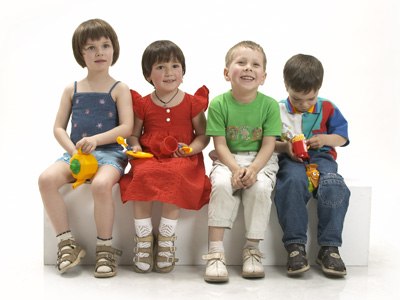 Пояснительная записка	Итоговые диагностические задания (мониторинг) для детей 5-6 лет (старшая группа) направлены на определение промежуточных результатов освоения детьми общеобразовательной программы ДОУ. Детям предлагается выполнить 7 заданий вместе с воспитателем. Продолжительность выполнения 15 - 20 минут.Каждое задание воспитатель озвучивает 1 раз.Все задания дети должны выполнить самостоятельно, без помощи взрослых. 	В заданиях отражена общая ориентация детей в окружающем мире, пространственные, цветовые и временные понятия, психологический уровень развития дошкольника.	Подобранные диагностические задания отвечают принципам событийности, деятельностного подхода, что обеспечивает формирование системных знаний и представлений дошкольников о мире социальных отношений. 	Предложенные диагностические задания являются частью системы мониторинга, который сочетает низкоформализованные, высокоформализованные методы, обеспечивающие объективность и точность получаемых данных.Педагогическая оценка выполнения диагностических заданий (мониторинг):Задание 1. Дорисуй и раскрась. 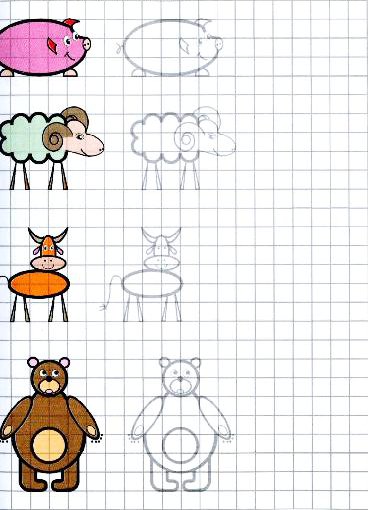 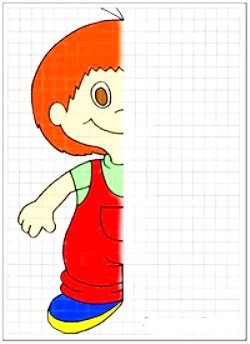 Задание 2. Фломастером красного цвета обведи зимнюю одежду, а фломастером синего цвета – летнюю. 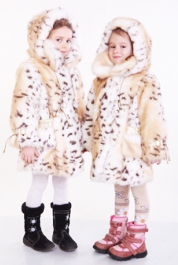 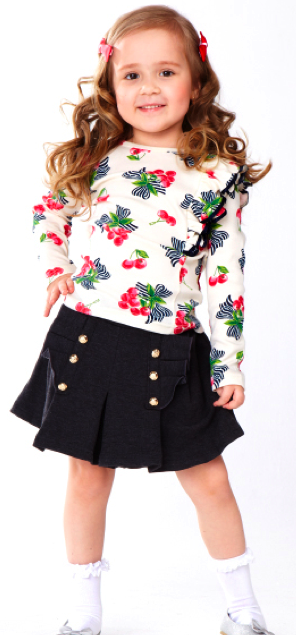 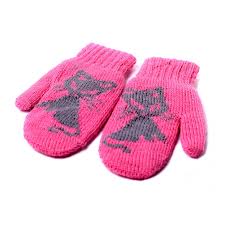 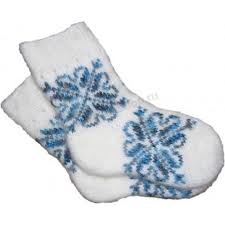 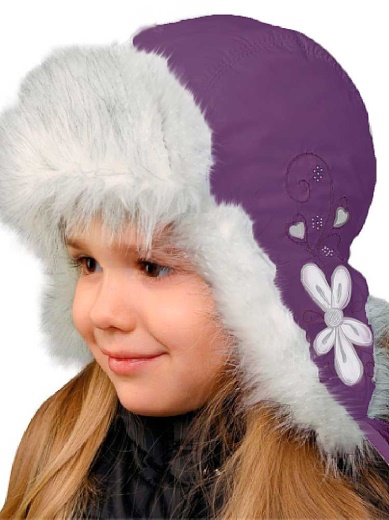 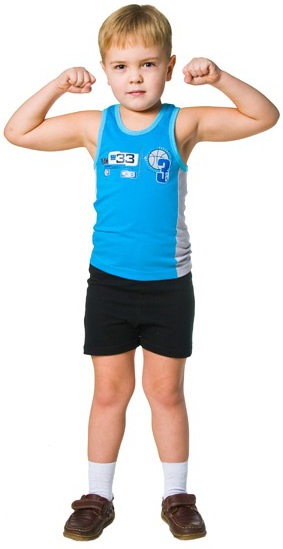 Задание 3. Выполни 2 варианта заданий.Вариант 1. Соедини цифру с нужным количеством 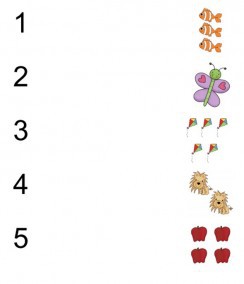 Вариант 2. В каждом ряду раскрась столько фигур, сколько указано цифрой. 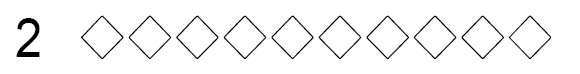 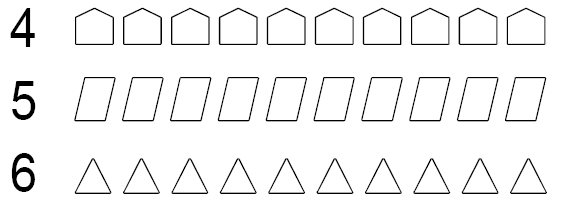 Задания 4. Отметь  деревья, которые относятся к хвойным. 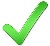 	ОсинаЕль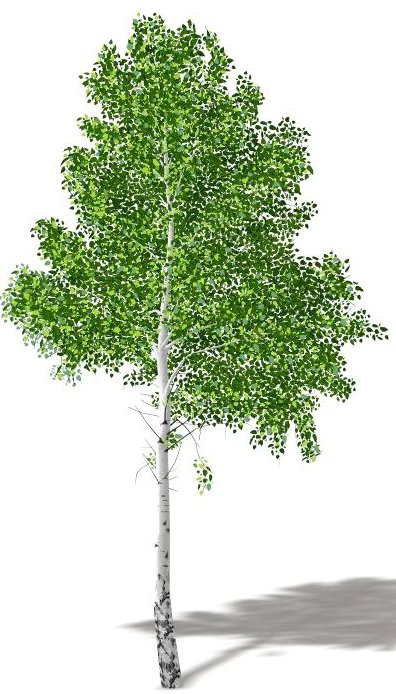 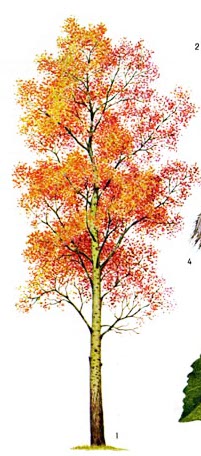 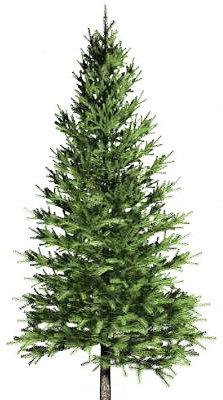 Тополь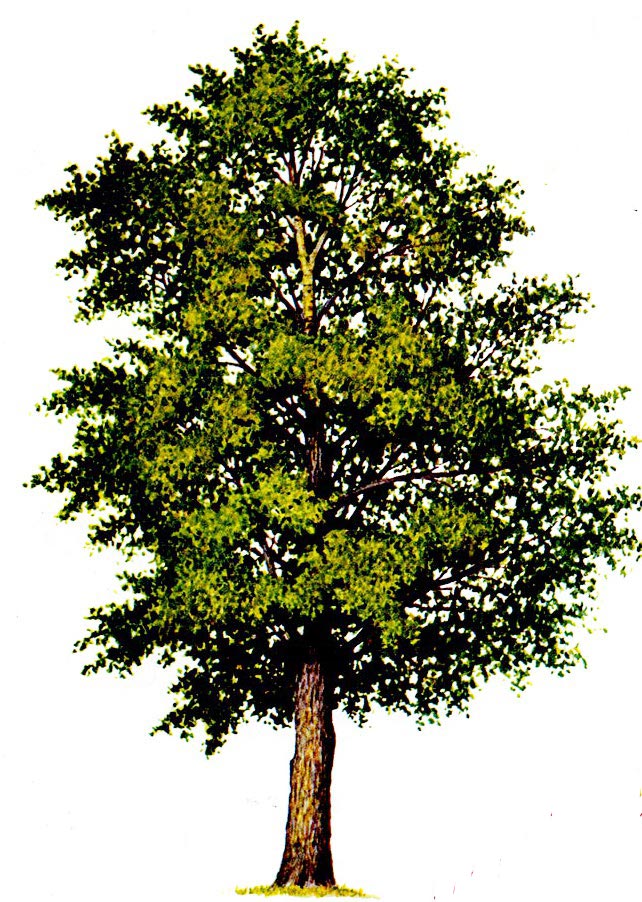 Береза                                                                                                          Кедр                                                                                         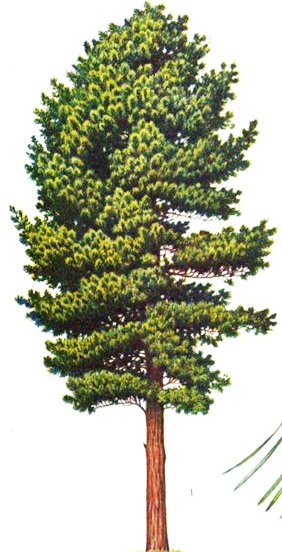 Задание 5. Продолжи узор. 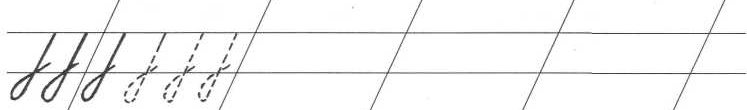 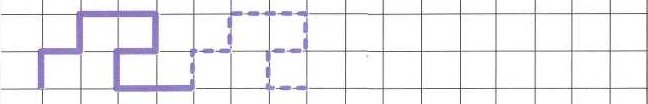 Задание 6. Отгадай по отрывкам сказки А.С. Пушкина. Задание 7. Назови композитора и его музыку. Перечень музыкальных произведений:1. Вместе весело шагать по просторам.2. Волшебная флейта.3. Баба-Яга.4. Голубой вагон.5. Щелкунчик.Задание 8. Нарисуй свой город, село. 5. Примерное обеспечение процесса игровой деятельности6.  ПриложениеДидактические игры для детей старшей группы 1. «Сосчитай правильно» (количество и счет)Цель: упражнять в счете предметов по осязанию.Материал. Карточки с нашитыми на них в ряд пуговицами от 2 до 10.Содержание. Дети, становятся ряд, руки держат за спиной. Ведущий раздает всем по одной карточке. По сигналу: «Пошли, пошли» - дети передает друг другу слева направо карточки. По сигналу «Стоп!» - перестают передавать карточки. Затем ведущий называет числа «2 и 3», а дети, в руках которых карточка с таким же числом пуговиц показывают ее.Правила игры. Считать пуговицы можно только за спиной. Если ребенок ошибся, он выходит из игры, его место занимает другой ребенок. Игра продолжается.2.  «Считаем по порядку»Цель: Закреплять умение отвечать на вопросы «Сколько?», «Который по счету?», «На котором месте?»Материалы: веерХод: Воспитатель показывает детям веер, состоящий из 8 разноцветных лепестков и предлагает посчитать их. Затем обращает внимание на то, что лепестки разного цвета, и дает задание посчитать их по порядку.Воспитатель просит детей запомнить расположение лепестков и закрыть глаза. В это время он убирает один лепесток. Дети закрывают глаза и определяют, какого лепестка не хватает и где он был расположен (который по счету).Игра продолжается 2-3 раза. каждый раз порядок лепестков восстанавливается.3. «Покажи такую цифру, сколько звуков услышишь»Цель: упражнять в счете на слух. Ход: у детей цифры от 1 до 10. Воспитатель за ширмой ударяет молоточком по барабану или металлофон. Задание 1. Покажи такую цифру, которая совпадает с там, сколько звуков услышишь (3-4 задания).Задание 2. Покажи цифру на один больше или меньше (2-3 задания).4.  «Чудесный мешочек»Цель: закреплять название геометрических фигур, умение определять их на ощупь. Ход: у воспитателя мешочек с геометрическими фигурами. Дети находят на ощупь геометрическую фигуру, достают её рассказывают все об этой фигуре. Например:" Это квадрат. У него четыре угла, четыре стороны, он синего цвета и т. д. ".5.  «Обратный счет»Цель: упражнять в обратном счёте. Ход: дети стоят в кругу. Воспитатель называет число (например:10) и отдает мяч ребёнку, тот называет число меньше 10 (9, передает мяч следующему и т. д. Задание. Посчитайте от 7 до 4; от 6 до 2 и т. д. 6. «Подбери пару» (с геометрическими фигурами и их преобразованием)Цель: учить детей сравнивать предметы по форме, размеру, цвету, назначению.Материал: геометрические фигуры или тематические подборки изображений разных предметов, которые можно объединить по парам (яблоки разного цвета, большие и маленькие, корзинки разного размера или домики разных размеров и такие же мишки, куклы и одежда, машины, домики и т. д.).В зависимости от того, какой у вас стимульный материал, ставится перед ребенком проблема: помоги кукле одеться, помоги собрать урожай и т. д.Игрушки благодарят ребенка за удачно выбранную пару.7.  «Конструирование по схеме» Цель игры: развитие логического мышления детей младшего дошкольного возраста.
Материал: карточки с контурными схемами, детали строителя.
Ход игры. Детям дают карточку с контурными схемами и предлагают выложить данные изображения из крупных деталей строительного набора на столе, используя данную карточку как образец. Чтобы усложнить детям задачу, предложите на несколько деталей больше, чем понадобится.8.  «Конструируем из палочек»Цель: закрепление знаний геометрических фигур, развитие логического мышления детей.Материал: карточки с контурным изображением предметов, палочки разной длины.
Цель игры. Предложите детям палочки разной длины, попросите отобрать самые длинные, покороче и самые короткие. Выложите из палочек по предложению ребенка какую-нибудь фигурку. Затем дайте ребенку карточку, рассмотрите с ним контуры предметов, пусть он узнает их, назовет. Потом предложите выложить любую фигурку. В процессе работы закрепляйте названия знакомых геометрических фигур, которые будут возникать в процессе выкладывания. Попросите выложить палочками фигурки по собственному замыслу.9.  «На что похоже?»Цель игры: развивать наглядно- образное мышление детей.
Материал: набор плоскостных геометрических фигур.
Ход игры. Воспитатель поочередно показывает вырезанные геометрические фигуры, называет их и просит сказать, на что они похожи. Например, шар - колобок, солнышко, лицо, воздушный шар и т.д.     10.   «Не ошибись» (игры путешествие во времени)Цель: развивать быстроту мышления, закреплять знания детей о том, что они делают в разное время суток. Правила. Поймав мяч надо назвать часть суток.Ход игры.Дети стоят в кругу, в руках у воспитателя мяч. Взрослый называет разные действия (иду на зарядку) и бросает мяч ребёнку. Малыш ловит мяч и называет время суток (утро), Усложнение - назвать часть суток, а ребенок   должен назвать   действия, которые могут происходить в это время суток.11.  «Живая неделя»Для игры вызываются к доске 7 детей, пересчитываются по порядку и получают кружочки разного цвета, обозначающие дни недели. Дети выстраиваются в такой последовательности, как по порядку идут дни недели. Например, первый ребенок с желтым кружочком в руках, обозначающий первый день недели - понедельник и т.д.Затем игра усложняется. Дети строятся, начиная с любого другого дня недели. Игры на ориентирование в пространстве:12.  «Где Маша?» (игры на ориентирование в пространстве)Цель: закреплять умение соотносить реальное пространство с планом.Оборудование: план                Содержание: Педагог рассказывает детям: Кукла Маша потерялась. Вот карта ее пути. Давайте найдем Машу и поможем ей вернуться домой.13.  «Найди игрушки»Цель: учить детей передвигаться в пространстве, сохраняя и меняя направление в соответствии с указаниями педагога, с учетом ориентира, употреблять в речи пространственную терминологию.Оборудование: разные игрушкиСодержание: Детям сообщается, что все игрушки спрятались. Чтобы их найти нужно внимательно слушать "подсказки" (инструкции) и следовать им. После обнаружения игрушки, ребенок рассказывает в каком направлении он шел, в какую сторону поворачивал, где нашел игрушку.         14.  «Найди место»Цель: формировать умение определять верхний, нижний край плоскости, его левую и правую стороны, находить середину в плоскости. Оборудование: цветные ленты, игрушки.Содержание: на ковре при помощи цветных лент обозначается прямоугольник такого размера, чтобы ребенок спокойно мог передвигаться. Детям предлагается задание: расположить игрушки согласно инструкции педагога. Например, мяч положить в дальнем левом углу, машинку - в середине, мишку - в ближнем правом углу и т.п.15.  «Кто из детей стоит близко, а кто далеко?»Цель: закреплять умение ориентироваться в пространстве с точкой отсчета "от себя".Содержание: дети выстраиваются на ковре на разном расстоянии от ведущего. Ведущий определяет кто из детей стоит ближе к нему, кто дальше.        16. «Цепочка слов»Цель: Расширять запас существительных в активном словаре детей.Материал: Мяч, значки и т.д.Ход игры: В этой игре надо составить цепочку из слов так, чтобы последний звук предыдущего слова совпадал с первым звуком последующего.Играющие садятся в круг. Один из них бросает кому-нибудь мяч и говорит какое-либо слово (имя существительное), например, «стакан». Получивший мяч говорит слово, начинающееся с последнего звука сказанного слова, например, «нога». Следующий говорит, например, «апрель», а за ним «листок» и т.д.Выигрывает тот, кто до конца не выбыл из игры. Победителю вручается значок.17. «Эхо»Цель: Закреплять четкое произношение гласных звуков, развивать слуховое внимание, память.Ход игры: Взрослый произносит ряд звуков (звукосочетаний), а дети - эхо - повторяют то, что услышали, например:[А], [У]-... [У], [А], [Ы]-...[И], [О] - УА, ЫИ-...[И], [О], [Э] -... ЭИ, АОИгру «Эхо» можно проводить, разделив участников на две команды, одна из которых «Дети, пришедшие в лес», другая - «Эхо». В ходе игры взрослый дает задание команде «Детей», а команда «Эхо» проговаривает за ними. При смене заданий (текста) команды меняются ролями. Следует обратить внимание на то, что «Дети» говорят громко, а «Эхо» - значительно тише.18. «Загадки «поющих» звуковЦель: Закрепление знания артикуляции гласных звуков. Угадав загадку, дорисуй отгадку.Ход игры: Воспитатель загадывает загадку о звуке, а дети должны назвать звук и показать модель этого звука. За правильный ответ ребенок получает фишку. Побеждает тот, у кого больше фишек.Пример загадок о звуках:Шире всех открывает рот - звук ....Губы трубочкой вытягивает - звук ....На вытянутый кружок губы похожи у звука ....Самая широкая улыбка у звука ....Приоткрывает рот и приподнимает язык - звук ....Приоткрывает рот и оттягивает язык назад - звук ....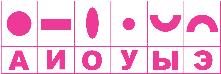 19. «Какой звук чаще звучит?»Цель: Упражнять детей в определении звука, который чаще звучит; развивать мыслительные операции, фонематический слух.Ход игры:Ведущий даёт детям задание: «Я буду читать стихотворение, вы внимательно слушайте и определите, какой звук чаще всего звучит».Не жужжу, когда сижу,Не жужжу, когда хожу,Не жужжу, когда тружусь,А жужжу, когда кружусь.Зазудел комарик тонко:З-з-з - поёт он звонко-звонко,Повторяет много раз Резвым мошкам свой рассказ.20. «Аптека»Задачи: вызвать у детей интерес к профессии фармацевта; воспитывать чуткое, внимательное отношение к больному, доброту, отзывчивость, культуру общения.Игровые действия: Водитель привозит в аптеку лекарства. Работники аптеки раскладывают их на полки. Люди приходят в аптеку за лекарствами. В рецептурном отделе отпускают лекарства по рецептам врачей. Здесь делают микстуры, мази, капли. Некоторые посетители говорят о своих проблемах и спрашивают, какое лекарство лучше купить, аптекарь советует. В фитоотделе продают лекарственные травы, сборы, коктейли.Предварительная работа: Рассматривание набора открыток «Лекарственные растения». Рассматривание лекарственных растений на участке детского сада, на лугу, в лесу. Загадки о лекарственных растениях. Изготовление с детьми атрибутов к игре с привлечением родителей (халаты, шапки, рецепты, микстуры.) Игровой материал: халаты, шапки, рецепты, мед. инструменты (пинцет, шпатель, пипетка, фонендоскоп, тонометр, градусник, шприц и т.д.), вата, бинт, мази, таблетки, порошки, лек. травы.21. «Ветеринарная лечебница»Задачи: вызвать у детей интерес к профессии ветеринарного врача; воспитывать чуткое, внимательное отношение к животным, доброту, отзывчивость, культуру общения.Игровые действия: в ветеринарную лечебницу приводят и приносят больных животных. Ветеринарный врач принимает больных, внимательно выслушивает жалобы их хозяина, задает вопросы, осматривает больное животное, прослушивает фонендоскопом, измеряет температуру, делает назначение. Медсестра выписывает рецепт. Животное относят в процедурный кабинет. Медсестра делает уколы, обрабатывает и перевязывает раны, смазывает мазью и т.д. Санитарка убирает кабинет, меняет полотенце. После приема хозяин больного животного идет в ветеринарную аптеку и покупает назначенное врачом лекарство для дальнейшего лечения дома.Предварительная работа: Беседа с детьми о работе ветеринарного врача. Рисование «Мое любимое животное» Изготовление с детьми атрибутов к игре с привлечением родителей (халаты, шапки, рецепты и т.д.)Игровой материал: животные, халаты, шапки, карандаш и бумага для рецептов, фонендоскоп, градусник, вата, бинт, пинцет, ножницы, губка, шприц, мази, таблетки, порошки и т.д.22.   «Зоопарк»Задачи: расширять знания детей о диких животных: воспитывать доброту, отзывчивость, чуткое, внимательное отношение к животным, культуру поведения в общественных местах.Игровые действия: Строители строят зоопарк. Водитель привозит животных. Грузчики разгружают, ставят клетки с животными на место. Работники зоопарка ухаживают за животными (кормят, поят, убирают в клетках). Ветеринарный врач осматривает животных (измеряет температуру, прослушивает фонендоскопом), лечит больных. Кассир продает билеты. Экскурсовод проводит экскурсию, рассказывает о животных, говорит о мерах безопасности. Посетители покупают билеты, слушают экскурсовода, смотрят животных.Предварительная работа: Чтение литературных произведений о животных. Рассматривание иллюстраций о диких животных. Слушание сказки К. Чуковского «Доктор Айболит» в аудиозаписи. Рассматривание с детьми иллюстраций к сказке К. Чуковского «Доктор Айболит». Рассказы детей «Как мы ходили в зоопарк» Рассказ воспитателя о работе ветеринарного врача в зоопарке. Беседа с детьми о правилах безопасного поведения в зоопарке. Рисование «Что я видел в зоопарке». Коллективная лепка «Зоопарк» Изготовление с детьми атрибутов к игре.Игровой материал: крупный строительный материал, дикие животные (игрушки), посуда для кормления животных, инвентарь для уборки (ведра, метлы, совки), халаты, шапки, санитарная сумка (фонендоскоп, градусник, вата, бинт, пинцет, ножницы, шприц, мази, таблетки, порошки), касса, билеты, деньги.                            23.  «Магазин»Задачи: вызвать у детей интерес к профессии продавца, формировать навыки культуры поведения в общественных местах, воспитывать дружеские взаимоотношения.Игровые действия: Водитель привозит на машине товар, грузчики разгружают, продавцы разлаживают товар на полках. Директор следит за порядком в магазине, заботится о том, чтобы в магазин вовремя завозился товар, звонит на базу, заказывает товар. Приходят покупатели. Продавцы предлагают товар, показывают, взвешивают. Покупатель оплачивает покупку в кассе, получает чек. Кассир получает деньги, пробивает чек, дает покупателю сдачу, чек. Уборщица убирает помещение.Игровые ситуации: «Овощной магазин», «Одежда», «Продукты», «Ткани», «Сувениры», «Книги», «Спорттовары», «Мебельный магазин», «Магазин игрушек», «Зоомагазин», «Головные уборы», «Цветочный магазин», «Булочная» и др.Предварительная работа: Экскурсия в магазин. Наблюдение за разгрузкой товара в овощном магазине. Беседа с детьми о проведенных экскурсиях. Чтение литературных произведений: Б. Воронько «Сказка о необычных покупках» и др. Этическая беседа о поведении в общественных местах. Встреча детей с мамой, которая работает продавцом в магазине. Составление детьми рассказов на тему «Что мы умеем?»: «Как купить хлеб в булочной?», «Как перейти дорогу, чтобы попасть в магазин?», «Где продают тетради, карандаши?» и т.д. Изготовление с детьми атрибутов к игре (конфеты, деньги, кошельки, пластиковые карты, ценники и т.д.).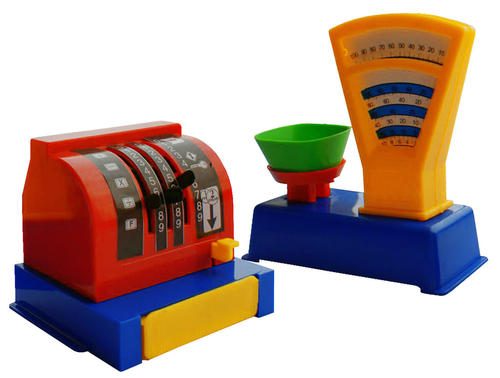 Игровой материал: весы, касса, халаты, шапочки, сумки, кошельки, ценники, товары по отделам, машина для перевозки товаров, оборудование для уборки. 24.  «На выставке народного творчества» - «Ярмарка»Задачи: Закреплять знания детей о разнообразии народного творчества, познакомить их с хохломой, гжелью, дымковской игрушкой, городецкой росписью, уметь назвать основные элементы этих видов промысла, воспитывать чувство прекрасного, желание продолжать традиции своего народа, расширить словарный запас детей: «хохломская роспись», «народное творчество», «народный промысел», «дымковская игрушка», «гжель», «городец», «завиток», «кудря» и т. д.Игровые действия: воспитатель предлагает детям отправиться на выставку народного творчества. Автобус отправляется через 5 минут. Водитель уже ждет нас. Дети в кассе покупают билеты на автобус, а затем занимают места в автобусе. Чтобы не было скучно в пути, дети поют любимую песню. Наконец-то все на месте. Детей встречает экскурсовод и приглашает в зал хохломы. Дети рассматривают предметы, расписанные хохломой, вспоминают, где зародился этот промысел, какие основные элементы используются в хохломе, какой цвет краски применяется, какие предметы разрисовывают хохломой и т. д. В зале дымковской игрушки их встречает другой экскурсовод. Таким же образом дети посещают зал городецкой росписи и зал гжели. Можно вспомнить стихи, интересные моменты на занятиях при знакомстве с народным творчеством. Экскурсия закончилась, дети на автобусе отправляются домой. По дороге они делятся своими впечатлениями.Игровой материал: автобус, сделанный из стульчиков, руль для водителя, касса, билеты на автобус, витрина с дымковскими игрушками, выставка предметов, расписанных хохломой, гжелью, городецкой росписью.      25.  «Витамины» «Витамины - это таблетки, которые растут на ветке»Цель: Расширить знания детей о витаминах, закрепить знания об овощах, фруктах и ягодах. Ребята, помочь сохранить здоровье и заболеть можно с помощью витаминов. Кто-нибудь из вас принимал витамины? Витамины делают наш организм крепким и здоровым, не поддающийся болезням. Но витамины бывают не только в таблетках, они еще растут на ветках. Очень много витаминов содержится в ягодах, фруктах и овощах. Назовите, какие вы знаете фрукты? Овощи? Ягоды?     26.  «Кто, где живёт?»
Цель: Формирование умений детей соотносить изображение животных с их местом обитания.
Дидактический материал: Карточки с изображением животных 24 штуки (берём из лото) и два игровых поля с изображением леса и деревни.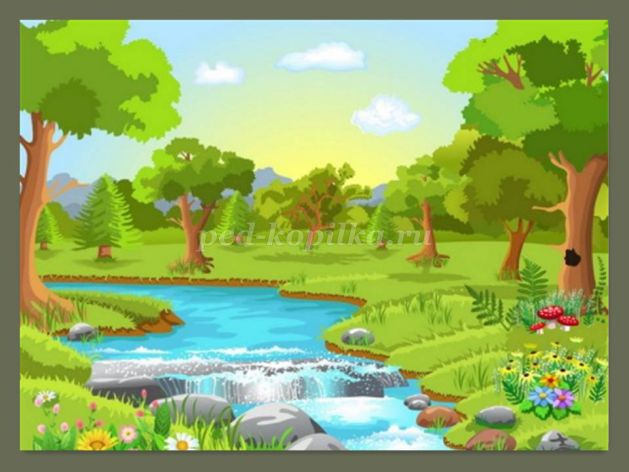 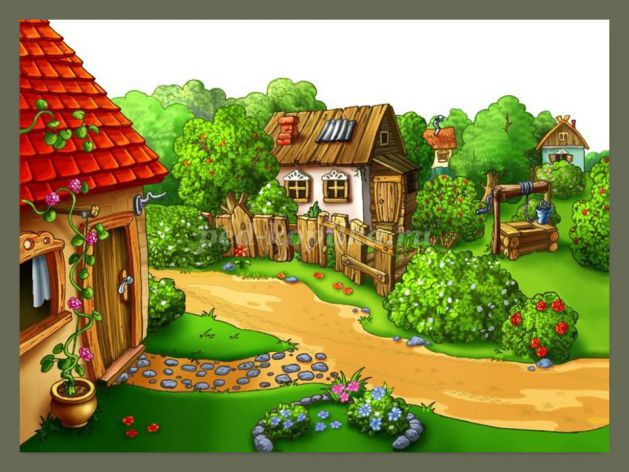 
Ход игры: Разложить карточки по местам обитания животных, домашних в деревню, а диких в лес.27. «Куб-хамелеон» Игра представляет собой набор из 8 одинаковых кубиков, окрашенных определенным образом. Каждый из кубиков окрашен в 2 ярких цвета: три грани, сходящиеся к одной вершине, - в красный цвет, а оставшиеся три грани - в зеленый. Из них можно сложить одноцветные кубы (красный и зеленый), шахматный куб (рис. 80). Путем подбора кубиков по цвету можно складывать различные мозаики, постройки, фигуры: самолет, ворота, башню, домик и др. Кубики подбирают таким образом, чтобы одна часть объемной фигуры была, скажем, красного цвета (крылья и мотор самолета), другая - зеленого (корпус). Варианты складывания и цветовые сочетания неисчерпаемы. По собственному желанию, замыслу дети могут одну и ту же постройку варьировать многократно. 28. «Уголки»Игра состоит из 27 кубиков, склеенных по 3 так, что получается "уголок". Уголки окрашиваются в 3 цвета: 3 - в красный, 3 - в синий, 3 - в зеленый. Комбинирование цвета и формы дает возможность складывать узоры, постройки, разнообразные фигуры. Игра проста в изготовлении. Надо подобрать 27 кубиков, склеить и окрасить их.        29. «Узнай по голосу». Цель: развитие слухового внимания. Оборудование: заранее начерченный на полу большой круг, платок для завязывания глаз. Описание. Бегая по кругу, дети выполняют команды взрослого. Выбранный водящий, стоя спиной к детям, угадывает по голосу того, кто назвал его по имени. В случае угадывания водящий меняется местами с назвавшим его по имени. Инструкция: «Сейчас мы поиграем в интересную игру. Одного из игроков выберем водящим. По моей команде «Побежали!» вы будете бегать по площадке. На слова: «Раз, два, три, в круг беги!» - все играющие собираются в круг, а водящий становится спиной к кругу с завязанными глазами и внимательно слушает. Дети, которые стоят в кругу, говорят: «Ты загадку отгадай: кто позвал тебя, узнай». По окончании этих слов тот из вас, кому я дам знак, назовет водящего по имени. Водящий должен отгадать, кто его позвал. Если водящий угадает, он меняется местом с назвавшим его ребенком. Если водящий не узнает голоса, то я предложу ему узнать по голосу другого ребенка».       30.  «Совушка»Цель: учить выполнять правила игры, быть внимательным. Упражнять в беге. Воспитывать выдержку.Ход игры.
Из числа играющих выбирается сов ушка. Воспитатель надевает ей шапочку с клювом. Остальные дети - птицы, жуки, бабочки. Сова влезает на дерево (на 3-4 рейки гимнастической стенки или заборчика), а все дети остальные дети летают, помахивая крыльями.
Воспитатель говорит: «Ночь». Птицы и насекомые замирают на своих местах. Совушка слезает с дерева и медленно летает вокруг. Кто из детей пошевелится, того совушка уводит к своему дому.
Воспитатель говорит: «День», и совушка вновь влезает на дерево.
После одного повторения выбирается другая совушка и игра повторяется      31. «Хлебозавод» (сюжетно - ролевая)Цель: Ознакомление детей с трудом взрослых работающих на хлебозаводе.Игровые действия: Директор хлебозавода организует работу сотрудников хлебозавода. Обеспечивает распределение готовой продукции.Занимается вопросами закупки сырья для изготовления хлеба.Контролирует качество работы сотрудников. Пекарь выпекает хлебобулочные изделия разных сортов и разного размера; группируют готовую продукцию по сортам и размерам. Контролёр определяет ассортимент, качество и количество хлебобулочных изделий, контролирует правильность их раскладки, проверяет готовность изделий. Шофёры грузят готовый товар в машины со склада; развозят хлебобулочные изделия по магазинам и ларькам, предварительно определив их количество и размеры.Предварительная работа: Беседа о хлебе. Посещение кухни детского сада. Выпекание хлебных изделий из соленого теста. Конструирование оборудования для хлебозавода. Рассматривание иллюстраций по теме. Изготовление атрибутов к игре.32. «Почта» (сюжетно - ролевая)Цели: расширить представления детей о способах отправки и получения корреспонденции, воспитать уважение к труду работников почты, умение внимательно выслушать клиента, в вежливой форме обращаться друг с другом, расширить словарный запас детей: «посылка», «бандероль», «журналы», «почтальон».  Развивать воображение, мышление, речь; умение совместно развертывать игру, договариваться и обсуждать действия всех играющих. Игровые действия: Люди пишут друг другу письма, посылают телеграммы, открытки, поздравляют с праздником. Письма и открытки люди несут на почту и бросают в большой почтовый ящик.Телеграммы и письма разносит почтальон. У него большая сумка с письмами и газетами. Письма и газеты разносятся по адресам, адрес написан на конверте: название улицы, номер дома, квартиры и фамилия. Почтальон бросает письма в почтовый ящик каждого дома или квартиры. Конверты покупают на почте, в киоске. На почте можно отослать посылку в другой город. Почтовый работник взвешивает посылку, ставит на ней печать, отправляет на железнодорожную станцию.Игровой материал: Кепка почтальона, сумка почтальона, газеты, письма, открытки, бланки разные, посылочки маленькие из коробок, почтовый штамп, весы, почтовый ящик из коробки, карандаш для записей.33.  «Салон красоты» (сюжетно - ролевая)Цель: Обобщение представлений о назначении салона красоты, деятельности специалистов, работающих в нем.План подготовки к игре «Салон красоты»Изготовление атрибутовСовместное изготовление вывески.
Совместное изготовление каталогов причесок на основе журналов.
Совместное изготовление рекламной вывески.
Сбор флакончиков и коробочек от косметических средств. Обогащение впечатлениямиБеседа о работе салона красоты.
Рассматривание картины «В парикмахерской».
Рассматривание иллюстраций с изображением инструментов, необходимых для работы.
Просмотр видео «В детском салоне красоты».
Беседа «Как мы разговариваем по телефону».
Дидактическая игра «Если бы не было…»
Чтение стихотворения Л. Разумова «Парикмахер»Обучение игровым приемамНапомнить правила поведения в общественных местах.
Проговорить последовательность действий сотрудников салона красоты: встретить, направить к мастеру, усадить на стул перед зеркалом, спросить желания клиента одеть пелерину, вымыть голову, сделать стрижку (укладку, заплести косы, побрить и т.д.), показать прическу в зеркало, направить в кассу, попрощаться.
Проговорить ролевые диалоги с опорой на: атрибуты, предметы-заместители.
Определить разницу между мастером мужского зала и женского зала. Ход игрыНа открытие салона красоты в роли рекламного агента выступает воспитатель. Увидев и обратив внимание детей на то, что у девочки расплелась косичка, воспитатель произносит:
- Внимание! Внимание! Через пять минут начинает работу новый салон красоты: «Шпилька». Все желающие могут воспользоваться услугами нашего салона. 
Дети договариваются о том, кто кем будет. Роли определяются считалочками. Предлагается определенный набор игрового материала, из которого каждый выбирает все, что ему нужно для игры. Дальше разворачивается свободный сюжет игры по собственному замыслу детей, где они используют все доступные им игровые средства.
Педагог выступает как образец:
- ролевого поведения, когда вступает в ролевые взаимодействия с другими участниками (в роли клиента салона - обживание роли, смена походки, мимики, жестов);
- ролевых диалогов, с помощью которых он стимулирует потребность в общении между детьми.
При затухании интереса к игре, воспитатель вводит в игру различные события (приход невесты, актрисы и т.д.) Внесение новых предметов для игры: диадема, коробка от краски для волос. Создание проблемных ситуаций: закончился лак для волос, сломался фен и т.д.
В ходе игры нужно отмечать и напоминать, что: 
- любая услуга должна быть выполнена хорошо;
- все споры решать только путем договора друг с другом;
- поощрять вежливость, тактичность, аккуратность.  Окончание игрыАдминистратор благодарит, что клиенты выбрали именно наш салон красоты. Отмечает, что за день была хорошая выручка и сообщает, что рабочий день салона красоты закончился. Оценка игры После игры, каждый ребенок - участник выбирает карточку-смайлик с изображением эмоции (веселый, грустный и т.д.), тем самым определяя понравилась ему игра или нет. Затем идет беседа. Воспитатель спрашивает у ребенка справился ли он с ролью, которую выполнял, сложно ли было играть эту роль, почему, что следует в следующий раз изменит, чтобы добиться лучшего результата. Затем спрашивает у детей, как этот ребенок справился с ролью. Воспитатель спрашивает детей дружно ли они играли, всегда ли получалось договариваться, использовали ли вежливые слова в диалогах. После ответов детей дает свою оценку взаимоотношений, хвалит детей, оценивает чистоту игрового места. Воспитатель предлагает пофантазировать нарисовать салон красоты будущего.     34. Как работает парикмахер (сюжетно - ролевая) Цели: уточнить знания о труде парикмахера; продолжать формировать представление о необходимости поддерживать чистоту тела и аккуратный внешний вид.   Оборудование: 2 куклы, атрибуты для игры в парикмахерскую.   Содержание игры.   Воспитатель приносит большую куклу, которая рассказывает, что пришла из другого детского сада, где дети не умеют играть в парикмахерскую. Воспитатель просит помочь кукле, рассказать и показать, как играть в эту игру.   Педагог уточняет с детьми, какие предметы необходимы, как подготовить место для игры, предлагает объяснить и показать действия парикмахера. Объем действий зависит от наличия у детей соответствующих представлений.      35. «Сделаем куклам красивые прически» (сюжетно - ролевая)   Цели: закреплять навыки ухода за волосами; уточнить названия необходимых для этого предметов; формировать понятие «опрятный внешний вид».   Оборудование: куклы с волосами разной длины, предметы ухода за волосами.   Содержание упражнения.   Воспитатель обращает внимание детей на неопрятный внешний вид кукол (они без носков и туфель, волосы не причесаны и т. д.), просит привести их в порядок, сделать им прически. Уточняет, какие предмет необходимы для этого, обращает внимание на то, что волосы у кукол разной длины, поэтому прически должны быть разными. Педагог предлагает вспомнить, какие прически можно сделать из длинных и коротких волос, показывает отдельные приемы; продолжают работу дети.36.  «Строительство» (сюжетно - ролевая)Цель: формировать конкретные представления о строительстве, его этапах; закреплять знания о рабочих профессиях; воспитывать уважение к труду строителей; формировать умение творчески развивать сюжет игры.Игровые действия: Выбор объекта строительства. Выбор строительного материала, способа его доставки на строительную площадку. Строительство. Дизайн постройки. Сдача объекта.Предварительная работа. Чтение сказки «Теремок», произведений «Кто построил этот дом?» С. Баруздина, «Здесь будет город» А. Маркуши, «Как метро строили» Ф. Лева. Рассматривание картин, иллюстраций о строительстве и беседы по содержанию. Беседа о технике безопасности на стройке. Рисование на тему «Строительство дома». Изготовление атрибутов для игр.Игровой материал: планы строительства, различные строительные материалы, униформа, каски, инструменты, строительная техника, образцы материалов, журналы по дизайну, предметы-заместители.     37.  «Какое слово заблудилось»Цель: формировать умение подбирать точные по смыслу слова.Взрослый читает стихотворение, а ребенок должен заметить смысловые несообразности и подобрать нужные слова.Куклу выронив из рук, Маша мчится к маме:Там ползет зеленый лук (жук) с длинными усами.Врач напомнил дяде Мите: «Не забудьте об одном:Обязательно примите десять цапель (капель) перед сном».Жучка будку (булку) не доела. Неохота, Надоело.Забодал меня котел (козел), на него я очень зол.      38. «Шутка»Цель игры - ребенок должен заметить как можно больше небылиц.У нас в переулке есть дом с чудесами,Сходите, взгляните - увидите сами:Собака садится играть на гармошке,Ныряют в аквариум рыжие кошки,Носки начинают вязать канарейки,Цветы малышей поливают из лейки,Старик на окошке лежит, загорает,А внучкина бабушка в куклы играет.А рыбы читают веселые книжки,Отняв потихонечку их у мальчишки.Дидактические игры по правилам дорожного движения для дошкольников       39. «Наша улица»Цель игры:1. Расширить знания детей о правилах поведения пешехода и водителя в условиях улицы.2. Закрепить представление детей о светофоре.3. Учить детей различать дорожные знаки (предупреждающие, запрещающие, предписывающие, информационно-указательные), предназначенные для водителей и пешеходов.Материал: макет улицы с домами, перекрестками, автомобили (игрушки), куклы-пешеходы, куклы-водители, Светофор (игрушка), дорожные знаки, деревья (макеты).Игра проводится на макете.Ход игры:Первый вариант (для пешеходов).С помощью кукол дети разыгрывают различные дорожные ситуации. Так, на управляемом перекрестке на зеленый сигнал светофора куклы переходят улицу, на желтый останавливаются, ждут, на красный продолжают стоять.Затем куклы идут по тротуару или обочине дороги до пешеходного перехода, обозначенного информационно-указательным знаком «Пешеходный переход», и там переходят проезжую часть.Второй вариант (для водителей).Ведущий показывает дорожные знаки: «Светофорное регулирование», «Дети», «Пешеходный переход» (предупреждающие); «Въезд запрещен», «Подача звукового сигнала запрещена» (запрещающие); «Движение прямо», «Движение направо» (предписывающие); «Место остановки автобуса», «Пешеходный переход», «Подземный переход» (информационно-указательные). Дети объясняют, что обозначает каждый сигнал, разыгрывают дорожные ситуации.За правильный ответ ребенок получает значок. По количеству значков засчитываются набранные очки. Победителей награждают призами.      40. «Светофор»Цель игры:1. Закрепить представления детей о назначении светофора, о его сигналах.2. Закрепить представление детей о свете.Материал: цветные картонные кружки (желтые, зеленые, красные), макет светофора.Ход игры:Ведущий раздает детям кружки желтого, зеленого, красного цвета. Последовательно переключает светофор, а дети показывают соответствующие кружки и объясняют, что означает каждый сигнал. Выигрывает тот, кто правильно покажет все кружки и расскажет о назначении цветов.      41.  Угадай, какой знак»Цель игры:1. Учить детей различать дорожные знаки.2. Закреплять знания детей о правилах дорожного движения.3. Воспитывать умение самостоятельно пользоваться полученными знаниями в повседневной жизни.Материал: кубики с наклеенными на них дорожными знаками: предупреждающими, запрещающими, информационно-указательными и знаками сервиса.Ход игрыПервый вариантВедущий приглашает детей по очереди к столу, где лежат кубики. Ребенок берет кубик, называет знак и подходит к тем детям, у которых есть знак этой группы.Второй вариантВедущий называет знак. Дети находят этот знак на своих кубиках, показывают его и рассказывают, что он означает.Третий вариантИграющим раздают кубики. Дети внимательно изучают их, затем каждый ребенок рассказывает о своем знаке, не называя его, а все остальные отгадывают знак по описанию.       42.  «Улица города»Цель игры:Уточнить и закрепить знания детей о правилах поведения на улице, о правилах дорожного движения, о различных видах транспорта.Материал: макет улицы, деревья, автомобили, куклы-пешеходы, светофоры, дорожные знаки.Ход игрыВедущий рассматривает с детьми макет улицы, задает ряд вопросов. Свои вопросы и ответы дети сопровождают показом на макете.Вопросы к детям:Какие дома на нашей улице?Какое движение на нашей улице - одностороннее или двухстороннее?Где должны ходить пешеходы? Где должны ездить машины?Что такое перекресток? Где и как нужно его переходить?Что обозначает пешеходный переход?Как регулируется движение на улице?Какие сигналы светофора вы знаете?Какие дорожные знаки есть на нашей улице? Для чего они предназначены?Для чего нужен пассажирский транспорт? Где его ожидают?Как надо вести себя в автобусе?Можно ли играть на улице?Далее воспитатель предлагает детям «проехать» по улице, соблюдая правила дорожного движения. Затем кто-то из детей выполняет роль пешехода. Выигрывает тот, кто справился с ролью водителя и пешехода.      43. «Поставь дорожный знак» Цель игры:1. Учить детей различать следующие дорожные знаки: «Железнодорожный переезд», «Дети», «Пешеходный переход», «Дикие животные» (предупреждающие); «Въезд запрещен», «Проход закрыт», «Движение на велосипедах запрещено» (запрещающие); «Прямо», «Направо», «Налево», «Круговое движение», «Пешеходная дорожка (предписывающие); «Место стоянки», «Пешеходный переход», «Пункт медицинской помощи», «Телефон», «Пункт питания», «Автозаправочная станция», «Пункт технического обслуживания автомобилей» (информационно-указательные); «Пункт первой медицинской помощи», «Автозаправочная станция», «Телефон», «Пункт питания», «Место отдыха», «Пост ГИБДД» (знаки сервиса).2. Воспитывать внимание, навыки ориентировки в пространстве.Материал: дорожные знаки, игровое поле с изображением дорог, пешеходных переходов, железнодорожного переезда, административных и жилых домов, автостоянки, перекрестки.Ход игрыДетям предлагается:1. Рассмотреть игровое поле и то, что на нем изображено.2. Расставить нужные дорожные знаки. Например, у школы - знак «Дети», у кафе - «Пункт питания», на перекрестке - «Пешеходный переход».Выигрывает тот, кто за определенное время успеет расставить все знаки правильно и быстро.      44. «Назови причины пожара»Цель: формировать знания о причинах пожара. Развивать внимание, память, речь. Воспитывать ответственность.Ход игры:Из предложенных воспитателем сюжетных картинок (дети собирают осенние листья, дети вешают горящие свечи на ёлку, мальчик в шкафу играет спичками, дети поливают цветы и т. д.) ребёнок должен выбрать те ситуации, которые могут стать причиной пожара и аргументировать свой ответ, за что получает фишку. Выигрывает тот, у кого окажется больше фишек к концу игры.       45.  «Выбери нужное»Цель: формировать знания детей о предметах, необходимых при тушении пожара, правилах их использования. Закреплять знания о предметах, которые могут вызвать пожар. Развивать речь, память, логическое мышление. Воспитывать чувство ответственности.Ход игры:Ребёнку предлагается набор предметных картинок (огнетушитель, ведро с водой. Телевизор. Телефон, ящик с песком, электророзетка, пожарный шланг, керосиновая лампа, шлем пожарного, зажигалка, газовая плита, противогаз) из которых он должен выбрать используемые при тушении пожаров и являющиеся причиной возникновения пожара. Правильно ответивший, получает фишку. Выигрывает игрок, получивший большее количество фишек.       46.  «Сложи картинку»Цель: закреплять знания о правилах поведения во время пожара. Развивать воображение, логическое мышление, мелкую моторику руки. Воспитывать усидчивость.Ход игры:Ребёнок должен сложить разрезанную на 8-10 частей картинку с изображенной ситуацией при пожаре.       47.  Дидактическая игра: «Хорошо - плохо»Цель: формировать представления о полезных и вредных свойствах огня. Развивать логическое мышление, память, внимание. Ход игры:Ребёнку показывается картина, изображающая различные виды применения огня (и хорошего и плохого). Детям раздают карточки с изображением огня и предметов, связанных с огнём (спички, дрова, газовая плита, керосиновая лампа и т.д.) дети должны расположить карточки на картине - в нужное место.      48. «Угадай достопримечательности».Цель - закрепить в дошкольниках знания родного города и страны, полученные в процессе бесед воспитателя с детьми; патриотическое воспитание.В игре необходимы учебные материалы - карточки с изображениями памятников, монументов, дворцов, а также других памятных и известных мест, как в своем родном городе, так и других городов нашей страны.Воспитатель показывает фото детям, а они, в свою очередь, называют их. Желательно, чтобы ранее была проведена ознакомительная беседа по каждой карточке, в процессе которой воспитатель объяснил бы детям, чем знаменито то или иное место, изображенное на карточке. Тогда в процессе игры, когда ребенок будет называть памятник, он может вспомнить, в честь кого он был установлен и в каком городе. Если дошкольник не помнит, другие дети ему могут помочь.Итог - дошкольники не только развивают свою память, но и приобретают первичные навыки патриотизма.      49.  «Символы нашей страны».Цель - развить логическое мышление, память дошкольника.Необходимо разделить герб города, страны или флаг на несколько деталей. При этом ребенку даются и лишние элементы.Дети должны собрать необходимую композицию. Проводить эту процедуру можно также в виде соревнования нескольких команд. Та команда, которая правильно соберет символику, должна еще и объяснить элементы, изображенные на ней, а также историю их возникновения.      50. «Силуэты».Цель: развивать творческое воображение, память.Необходимы дидактические материалы - известные достопримечательности родного города и страны, которые показаны не в своем цветном варианте, а в виде затемненного изображения - силуэта.По данным силуэтам дошкольники угадывают, что изображено на данной карточке с силуэтом.Можно проводить такую игру как среди детей всей группы, так и в виде командного соревнования, в котором баллы присуждаются той команде, которая раньше другой угадает силуэт на дидактической карточке.      51.  Игра «Что возьмем с собою в космос».Разложить перед детьми рисунки и предложить выбрать то, что можно взять с собой на космический корабль. Это могут быть следующие рисунки-картинки: книга, блокнот, скафандр, яблоко, конфета, тюбик с манной кашей, будильник, колбаса.      52.  Игра «Космический словарь» поможет детям пополнить свой словарный запас словами, связанными с темой космоса. Можно играть нескольким детям и устроить соревнование, кто больше назовет слов, связанных с космосом. Например: спутник, ракета, инопланетянин, планеты, Луна, Земля, космонавт, скафандр и т. д.      53.  «Музыкальная карусель»Цель: различать темп музыки.Содержание. Исполняется песня «Карусель», где дети двигаются под музыку в разном темпе (быстро медленно).       54. «Громко - тихо»Цель: различать динамические оттенки в музыкеДети выполняют знакомые ритмические движения под громкую и тихую музыку (громко топают, хлопают; тихо на носочках ходят, тихо подпевают).     55.  «Узнай по голосу»Цель: развивать умения по звукоподражаниюИгровые правила: Сначала слушать звукоподражания, затем повторить их за педагогом.Игровые действия: Выбирать картинки, соответствующие звукоподражаниям.      56.  «Мышеловка» Цель: развивать внимание, ловкостьХод игры. Играющие делятся на две неравные группы. Меньшая группа (примерно треть играющих) образует круг - мышеловку. Остальные изображают мышей. Они находятся вне круга.Дети, изображающие мышеловку, берутся за руки и начинают ходить по кругу то влево, то вправо, приговаривая:Ах, как мыши надоели,Развелось их просто страсть.Все погрызли, все поели,Всюду лезут - вот напасть.Берегитесь же, плутовки,Доберемся мы до вас.Вот поставим мышеловки.Переловим всех за раз!По окончании стихотворения дети останавливаются и поднимают сцепленные руки вверх. «Мыши» вбегают в мышеловку и тут же выбегают с другой стороны. По слову воспитателя «хлоп!» дети, стоящие по кругу, опускают руки и приседают - мышеловка считается захлопнутой. Мыши, не успевшие выбежать из круга, считаются пойманными. Они тоже становятся в круг (размер мышеловки увеличивается). Когда большая часть мышей поймана, дети меняются ролями и игра возобновляется.Указания к игре. Педагог следит за тем, чтобы дети произносили стихи выразительно, негромко, делая логические ударения, не скандируя каждый слог.В конце следует отметить наиболее ловких мышей, которые ни разу не остались в мышеловке.       57. «Караси и щука»Цель: развивать внимание, ловкость движенийХод игры. Один ребенок выбирается на роль щуки. Остальные играющие делятся на две группы: одна из них - камешки - образует круг, другая - караси, которые плавают внутри круга. «Щука» находится за кругом.По сигналу воспитателя «щука!» она быстро вбегает в круг, стараясь поймать карасей. «Караси» спешат поскорее занять место за кем-нибудь из играющих и присесть (прячутся за камешки). «Щука» ловит тех «карасей», которые не успели спрятаться. Пойманные уходят за круг.Игра проводится 3 - 4 раза, после чего подсчитывается число пойманных «карасей». Затем выбирают новую щуку. Дети, стоящие по кругу и внутри его, меняются местами, и игра повторяется.Детские стихи по правилам дорожного движенияАркадий Вайнер«ВЪЕЗД ЗАПРЕЩЕН»    
 
Тормози водитель. Стой!
Знак - запрет перед тобой.
Самый строгий этот знак, 
Чтоб не въехал ты впросак.
Должен знак ты соблюдать,
«Под кирпич» не заезжать.
 
«ДВИЖЕНИЕ ЗАПРЕЩЕНО»
 
Круглый знак, похож на мяч
Он движение запрещает.
Не успеет тот на матч,
Кто запреты нарушает.
 
«ПЕРЕСЕЧЕНИЕ С ВЕЛОСИПЕДНОЙ ДОРОЖКОЙ»
 
Знак пересечения
С велодорожкой.
Добавьте внимания
Хотя бы немножко.
 
«ЖИЛАЯ ЗОНА»
 
Площадка детская у дома
По Правилам - жилая зона.
Подскажет знак водителю -
Во дворе - будь бдительным.
Едешь тихо, осторожно,
Припаркуйся, там, где можно.
 
«ДЕТИ»
 
Это очень важный знак,
Он висит не просто так.
Будь внимательней, шофер!
Рядом садик, школьный двор.
 
«ДВИЖЕНИЕ БЕЗ ОСТАНОВКИ ЗАПРЕЩЕНО»
 
Стоп на знаке. В чем тут дело?
Тормози шофер умело,
Не глуши мотор, замри,
Все в порядке? Дальше жми.
 
«ДВИЖЕНИЕ ПРЯМО И НАПРАВО»
 
«За дорогою следи» - 
Отвлекла реклама
«Указатель впереди -
Вправо или прямо».
 
«ДВИЖЕНИЕ ПЕШЕХОДОВ ЗАПРЕЩЕНО»
 
Машины, машины, одна за другой,
Нет «зебры» и нет светофора.
Не вздумай бежать на ту сторону. Стой!
Нельзя рисковать из-за спора
(Бравада - не выигрыш спора).
 
«ПЕШЕХОДНЫЙ ПЕРЕХОД» (для водителей)
 
Чтоб водитель знал заранее - 
Знак его предупреждает.
Вдвое обостри внимание -
Пешеход не пострадает.
 
«ДВИЖЕНИЕ НА ВЕЛОСИПЕДАХ ЗАПРЕЩЕНО»
 
В день рожденья подарили
Скоростной велосипед
Научили, объяснили
Ездить там, где знака нет. 
(Означающий запрет)
 
«ДВИЖЕНИЕ ЛЕГКОВЫХ АВТОМОБИЛЕЙ»
 
Этот знак рекомендательный -
Он не строгий, но влиятельный.
Если вам рекомендуют,
Это точно не впустую.
Знак увидел - соблюдай,
Закон дороги уважай. 
 
«ДВИЖЕНИЕ МОТОЦИКЛОВ ЗАПРЕЩЕНО»
 
Лето, солнце, улица -
Все в очках – не жмурятся.
Байкеры, шумят моторы -
Они едут на просторы.
Знак висит – в пути преграда -
Объезжать дорогу надо.
 
«КРУГОВОЕ ДВИЖЕНИЕ»
 
Закрутилась голова
В круговом движении.
Разыгралась детвора - 
В парке развлечения.
А водитель не играет -
В круговом движении,
Путь по стрелке продолжает - 
По Правилам вождения.
 
«ВЕЛОСИПЕДНАЯ ДОРОДЖКА»
 
Велосипедная дорожка
Обгоняй Максим Сережку.
Вам никто не помешает -
Этот знак все дети знают.
 
«АВТОЗАПРАВОЧНАЯ СТАНЦИЯ»
 
Машинам тоже надо кушать-
Бензином, газом заправлять.
А то не будет ездить, слушать,
Без топлива начнут чихать.
От доктора рецепт и справка,
Тут не помогут, не спасут.
Спасение - АЗС - заправка,
Бензин зальют, вам, только тут.
 7.  Список литературыАлёшина, Н. В. Ознакомление дошкольников с окружающим и социальной действительностью [Текст] / Н. В. Алёшина. - М.: ЦГЛ, 2004.Альбомы о России.Антонова, В. А. Путешествие в Страну сказок [Текст] / В. А. Антонова // Начальная школа. 2003.- №5. Букатов, В. М. Хрестоматия игровых приемов обучения [Текст] / В. М. Букатов, А. П. Ершова. - М., 2002.Венгер, Л.А. Восприятие и обучение. - М.,1969Ветлугина, Н.А. Музыкальное развитие ребенка - М., 1968Воронкевич, О. А. Добро пожаловать в экологию [Текст] / О. А. Воронкевич. - СПб.: Детство-Пресс, 2006.Гербова, В. В. Занятия по развитию речи в старшей группе детского сада [Текст] / В. В. Гербова.    М., 1984.Метлина, Л. С. Математика в детском саду [Текст]: пособие для воспитателя дет. сада / Л. С. Метлина. -М., 1984. Мулько, И. Ф. Развитие представлений о человеке в истории и культуре [Текст] / И. Ф. Мулько. - М.: ТЦ «Сфера», 2004.Николаева, С. Н. Методика экологического воспитания в детском саду: работа с детьми сред, и ст. групп дет. сада [Текст]: кн. для воспитателей дет. сада / С. Н. Николаева. - 3-е изд. - М.: Просвещение, 2001. Новицкая, М. Ю. Раз, два, три, четыре, пять, мы идём с тобой играть [Текст] / М. Ю. Новицкая, Г. М. Науменко. -М.: Просвещение, 1995. Образовательный процесс. Планирование на каждый день по программе. Старшая группа. Авторы - составители Н.Н. Черноиванова, Н.Н. Гладышева Издательство «Учитель» Волгоград 2015 Петрова, Т. И. Игры и занятия по развитию речи дошкольников [Текст] / Т. И. Петрова, ~Е. С. Петрова. - М.: Школьная Пресса, 2004. Варяхова Т. Примерные конспекты по конструированию с использованием конструктора ЛЕГО // Дошкольное воспитание. - 2009. - № 2 Волкова С.И. Конструирование. – М.: Просвещение, 1989.  Давидчук А.Н. Развитие у дошкольников конструктивного творчества. - М.: Гардарики, 2008. Емельянова, И.Е., Максаева Ю.А. Развитие одарённости детей дошкольного возраста средствами легоконструирования и компьютерно-игровых комплексов. - Челябинск: ООО «РЕКПОЛ», 2011 Комарова Л. Г. Строим из LEGO (моделирование логических отношений и объектов реального мира средствами конструктора LEGO). — М.: ЛИНКА-ПРЕСС, 2001.  Конструируем: играем и учимся Lego Dacta// Материалы развивающего обучения дошкольников. Отдел ЛЕГО-педагогики, ИНТ. - М., 2007. Образовательная область.ТемаИгровая деятельностьЦелевые ориентиры(результат)Социально - коммуникативное развитие «Магазин», «Автомастерская».Сюжетные игры: «Покупатели и продавцы», «Магазин», «Купим одежду кукле», «Автомастерская».Дидактические игры: «Витамины», «Где я живу?», «Магазин», «Собери урожай».- ребенок проявляет инициативу и самостоятельность в игровой деятельности.Познавательное развитие«Фигуры, цифры»Дидактические игры: «Дерево», «Выбираем цифры», «Угадай-ка», «Уголки», «Куб - хамелеон».- ребенок имеет представление о понятиях «разные фигуры», цифры.Речевое развитие«Речевые игры»Речевые игры: «Узнай по голосу», «Придумай приветствие».- ребенок обладает развитой речью.Художественно - эстетическое развитие(музыкально - дидактические игры)Дидактические игры: «Музыкальное лото», «На чем играю?».- ребенок проявляет интерес к музыкально - дидактическим играм.Физическое развитиеПодвижные игрыПодвижная игра «Филин и пташки».Подвижная игра «Совушка».- ребенок проявляет двигательную активность в подвижной игре.Образовательная область.ТемаИгровая деятельностьЦелевые ориентиры(результат)Социально - коммуникативное развитие Сюжетные игры: «Врачи спешат на помощь к больному», «Библиотека», «Аптека».Дидактические игры: «Кто нас лечит?», «Кто что делает».- ребенок имеет представление об аптеке, о профессии «врач», культурном центре «библиотека».Познавательное развитие«Познаем, играя»Дидактические игры: «Кто знает, пусть дальше считает», «Сравни предметы».- ребенок владеет порядковым счетом, умеет сравнивать предметы по величине и форме.Речевое развитие«Речевые игры»Дидактические игры: «Шутка», «Какое слово заблудилось?»- ребенок владеет устной речью.Художественно - эстетическое развитие(музыкально - дидактические игры)Музыкально - дидактические игры: «Будь внимателен», «Слушай звуки».- ребенок проявляет эмоциональную активность в музыкально - дидактических играхФизическое развитиеПодвижные игрыПодвижные игры: «Кого назвали, тот и лови!», «Слушай хлопки».- ребенок проявляет внимание и двигательную активность в подвижных играх.Образовательная область.ТемаИгровая деятельностьЦелевые ориентиры(результат)Социально - коммуникативное развитие«Игровое путешествие»Сюжетные игры: «Зоопарк», «Ветеринарная лечебница».Дидактические игры: «Найди предмет с хохломской росписью», «Найди предметы, облегчающие труд человека в быту», «Посуда Федоры».- ребенок имеет представление об обитателях зоопарка, ветеринарной лечебнице, хохломской росписи.Познавательное развитие«Познаем, играя»Дидактические игры: «Угадай - ка!» (игра с цифрой 7), игра - считалка до 7, «Дом зверей».- ребенок владеет порядковым счетом, умеет считать до 7 (прямой и обратный счет).Речевое развитие«Речевые игры»Дидактическая игра: «Цветные карандаши»Разучивание стихотворения С. Маршака «Вот семерка - кочерга».- ребенок владеет устной речью.Художественно - эстетическое развитие(музыкально - дидактические игры)Музыкально - дидактические игры: «Семь звучащих нот» (детское фортепиано, металлофон).- ребенок проявляет эмоциональную активность в музыкально - дидактических играх.Физическое развитиеПодвижные игрыПодвижная игра «Семь мышек в мышеловке».- ребенок проявляет внимание и двигательную активность в подвижных играх.Образовательная область.ТемаИгровая деятельностьЦелевые ориентиры(результат)Социально - коммуникативное развитие «Игровое путешествие»Закрепление, повторение.Повторяем, закрепляемСюжетные игры: «Покупатели и продавцы», «Магазин», «Купим одежду кукле», «Автомастерская», «Врачи спешат на помощь к больному», «Библиотека», «Аптека», «Зоопарк», «Ветеринарная лечебница».Дидактические игры: «Витамины», «Где я живу?», «Магазин», «Собери урожай», «Кто нас лечит?», «Кто что делает», «Найди предмет с хохломской росписью», «Найди предметы, облегчающие труд человека в быту», «Посуда Федоры».- ребенок проявляет инициативу в сюжетных и дидактических играх.Познавательное развитие«Познаем, играя»Дидактические игры: «Кто знает, пусть дальше считает», «Сравни предметы», «Угадай - ка!» (игра с цифрой 7), игра - считалка до 7, «Дом зверей».- ребенок владеет порядковым счетом, проявляет самостоятельность и активность в игре.Речевое развитие«Речевые игры»Дидактическая игра «Цветные карандаши».Разучивание стихотворения С. Маршака «Вот семерка - кочерга».- ребенок владеет устной речью.Художественно - эстетическое развитие(музыкально - дидактические игры)Музыкально - дидактические игры: «Узнай по голосу», «Придумай приветствие», «Будь внимателен», «Слушай звуки», «Семь звучащих нот» (детское фортепиано, металлофон).- ребенок проявляет эмоциональную активность в музыкально - дидактических играхФизическое развитиеПодвижные игрыПодвижные игры: «Филин и пташки», «Совушка», «Кого назвали, тот и лови!», «Слушай хлопки», «Семь мышек в мышеловке».- ребенок проявляет внимание и двигательную активность в подвижных играх.Образовательная область.ТемаИгровая деятельностьЦелевые ориентиры(результат)Социально - коммуникативное развитие«Игровое путешествие»Сюжетные игры: «Хлебозавод», «Почта».Дидактические игры: «Почтальон», «Пекарня».- ребенок имеет представление о людях, работающих на хлебозаводе, почте.Познавательное развитие«Познаем, играя»Дидактические игры: «Убираем цифры», «Рассеянный художник».«Веселый счет» (с помощью палочек Кюизенера).- ребенок знает цифры первого десятка.Речевое развитие«Речевые игры»Дидактическая игра: «Какое слово заблудилось?».Заучивание стихотворения Н. Стачнева «Осенняя гамма»- ребенок владеет устной речью.Художественно - эстетическое развитие(музыкально - дидактические игры)Музыкально - ритмические игры: «Кто лучше скачет» Т. Ломова, «Вальс» А. Дворжак.Игры с пением «Ворон» русская народная мелодия, «Ежик» А. Аверин.- ребенок проявляет ритмическую активность в музыкальных играх.Физическое развитиеПодвижные игрыПодвижные игры «Мышеловка», «Сова».- ребенок проявляет внимание и двигательную активность в подвижных играх.Образовательная область.ТемаИгровая деятельностьЦелевые ориентиры(результат)Социально - коммуникативное развитие«Игровое путешествие» Сюжетные игры: «Салон красоты», «Столяры и плотники», «Морское путешествие».Дидактические игры: «Как работает парикмахер», «Сделаем куклам красивые прически».- ребенок проявляет самостоятельность в игре.Познавательное развитие«Познаем, играя»Дидактическая игра «Будь внимателен». (Дети разделяют на две группы картинки одежды и предметов ухода за ней.) Логическая игра «Кто за кем и как полетит».- ребенок обладает развитым вниманием.Речевое развитие«Речевые игры»Дидактические игры: «Какое слово заблудилось», «Шутка».- ребенок владеет устной речью.Художественно - эстетическое развитие(музыкально - дидактические игры)Музыкально - ритмическая игра «Повтори ритм».Игра с пением «Ворон».- ребенок проявляет ритмическую точность, выразительно выполняет игровые движения. Физическое развитиеПодвижные игрыПодвижные игрыИгры - эстафеты: «Дорожка препятствий», «Забрось мяч в кольцо».- ребенок проявляет внимание и двигательную активность в подвижных играх.Образовательная область.ТемаИгровая деятельностьЦелевые ориентиры(результат)Социально - коммуникативное развитие«Игровое путешествие»Сюжетные игры: «Строительство», «Стройка».Дидактическая игра: «Найди и выбери строительные картинки: подъемный кран, кирпич, оконная рама».- ребенок имеет представление о стройке, строительных материалахПознавательное развитие«Познаем, играя»Дидактические игры: «Собери картинку», «Назови по картинкам виды транспорта».Конструирование: «Автомастерская», «Грузовой самолёт», «Пароход».- ребенок проявляет внимание и самостоятельность в игре.Речевое развитие«Речевые игры»Дидактические игры: «Какое слово заблудилось», «Шутка».- ребенок владеет устной речью.Художественно - эстетическое развитие(музыкально - дидактические игры)Музыкально - дидактические игры: «Угадай: песня, танец, марш», «Угадай мелодию».- ребенок обладает развитой музыкальной памятью.Физическое развитиеПодвижные игрыПодвижные игры: «С кочки на кочку», «Не оставайся на полу» (игры с прыжками).- ребенок проявляет внимание и двигательную активность в подвижных играх.Образовательная область.ТемаИгровая деятельностьЦелевые ориентиры(результат)Социально - коммуникативное развитие«Игровое путешествие» Сюжетные игры: «Хлебозавод», «Почта», «Салон красоты», «Столяры и плотники», «Морское путешествие», «Строительство», «Стройка».Дидактические игры: «Почтальон», «Пекарня», «Как работает парикмахер», «Сделаем куклам красивые прически», «Найди и выбери строительные картинки: подъемный кран, кирпич, оконная рама».- ребенок проявляет инициативу и дружелюбие в совместных играх.Познавательное развитие«Познаем, играя»Дидактические игры: «Убираем цифры», «Рассеянный художник», «Будь внимателен». (Дети разделяют на две группы картинки одежды и предметов ухода за ней.), «Собери картинку», «Назови (по картинкам) виды транспорта».Логическая игра «Кто за кем и как полетит».«Веселый счет» (с помощью палочек Кюизенера). Конструирование: «Автомастерская», «Грузовой самолёт», «Пароход».- ребенок проявляет внимание и самостоятельность в игре.Речевое развитие«Речевые игры»Дидактическая игра: «Какое слово заблудилось?», «Шутка».Повторение выученных стихов.- ребенок владеет устной речью.Художественно - эстетическое развитие(музыкально –-дидактические игры)Музыкально - дидактические игры: «Кто лучше скачет» Т. Ломова, «Вальс» А. Дворжак, «Повтори ритм», «Угадай: песня, танец, марш», «Угадай мелодию».Игра с пением «Ворон»- ребенок обладает развитой музыкальной памятью.Физическое развитиеПодвижные игрыПодвижные игры: «Мышеловка», «Сова», «С кочки на кочку», «Не оставайся на полу» (игры с прыжками).Игры - эстафеты: «Дорожка препятствий», «Забрось мяч в кольцо».- ребенок проявляет внимание и двигательную активность в подвижных играх.Образовательная область.ТемаИгровая деятельностьЦелевые ориентиры(результат)Социально - коммуникативное развитие«Игровое путешествие. Родной край»Сюжетные игры: «Путешествие по нашему краю», «Путешествие по карте».Дидактические игры:«Прошлое старинных предметов», «Что перепутал художник», «Собери целое из частей», «История края», «Родной свой край люби и знай», «Кто больше назовет   рек и озер», «Кто живёт на реке», «Кто живёт на озере», «Назови города своего края».- ребенок имеет представление о родном крае, знает и называет старинные предметы быта.Познавательное развитие«Познаем, играя»Дидактические игры: «Сосчитай правильно», «Считаем по порядку», «Подбери пару».- ребенок проявляет внимание и самостоятельность в игре.Речевое развитие«Речевые игры»Дидактические игры: «Узнай по голосу - 1», «Узнай по голосу - 2».Запоминаем стихи наизусть «Осень наступила» А. Плещеев- ребенок владеет устной речью.Художественно - эстетическое развитие(музыкально - дидактические игры)Музыкально - дидактические игры: «Качели», «Догадайся, кто поет» музыка Е. Тиличеевой.- ребенок обладает развитой музыкальной памятью.Физическое развитиеПодвижные игрыПодвижные игры: «Встречные перебежки», «Пустое место».- ребенок проявляет внимание и двигательную активность в подвижных играх.Образовательная область.ТемаИгровая деятельностьЦелевые ориентиры(результат)Социально - коммуникативное развитие«Игровое путешествие. Семья»Сюжетные игры: «Дом, семья», «Дочки - матери».Дидактические игры: «Столовая посуда», «Чайная посуда»,«Столовые приборы».- ребенок имеет представление о доме и семье, знает и называет столовые приборы, предметы посуды.Познавательное развитие«Познаем, играя»Дидактические игры: «Конструирование по схеме», «Конструирование из палочек», «Обратный счет».- ребенок проявляет внимание и самостоятельность в игре.Речевое развитие«Речевые игры»Дидактические игры: «Какой звук чаще звучит?», «Загадки поющих звуков».Стихи. ЗаучиваниеГ. Ладонщиков «Про себя и про меня».- ребенок владеет устной речью.Художественно - эстетическое развитие(музыкально - дидактические игры)Музыкально - дидактические игры: «Кулачки - ладошки», «Учитесь танцевать» музыка Е. Тиличеевой.- ребенок обладает развитой музыкально-ритмической памятью.Физическое развитиеПодвижные игрыПодвижные игры: «Затейники», «Бездомный заяц».- ребенок проявляет внимание и двигательную активность в подвижных играх.Образовательная область.ТемаИгровая деятельностьЦелевые ориентиры(результат)Социально - коммуникативное развитие«Игровое путешествие. Родной край»Готовимся к Новогоднему празднику.Сюжетные игры: «Путешествие в зимний городок», «Дед Мороз и Снегурочка».Дидактические игры: «Что перепутал художник», «Собери целое из частей», «Наряди ёлку предметами старины». - ребенок имеет представление о родном крае, знает и называет старинные предметы бытаПознавательное развитие«Познаем, играя»Готовимся к Новогоднему праздникуДидактические игры: «Чего на елке не бывает?», «Не опоздай - игрушку передай!», «Спрячь зайчика на полянке». «Устрани поломку» (дети выкладывают силуэт машины из геометрических фигур).- ребенок проявляет внимание и самостоятельность в игре.Речевое развитие«Речевые игры»Дидактические игры: «Узнай по голосу - 1», «Узнай по голосу - 2».«Деревья зимой». (Воспитатель читает стихотворение С. Маршака «Круглый год. Декабрь». Дети выполняют движения соответственно тексту.)«Игрушки» (Дети слушают стихотворение Олеси Емельяновой и поднимают картинку с нужной игрушкой).- ребенок владеет устной речью.Художественно - эстетическое развитие(музыкально - дидактические игры)Музыкально - дидактические игры: «Качели», «Догадайся, кто поет» музыка Е. Тиличеевой.Музыкальная игра: «Не выпустим» (муз. Т. Ломовой). - ребенок обладает развитой музыкальной памятью.Физическое развитиеПодвижные игрыПодвижные игры: «Мороз», игра - эстафета «Кто ловчее, кто быстрее».- ребенок проявляет внимание и двигательную активность в подвижных играх.Образовательная область.ТемаИгровая деятельностьЦелевые ориентиры(результат)Социально - коммуникативное развитие«Игровое путешествие»Сюжетные игры: «Путешествие по нашему краю», «Путешествие по карте», «Дом, семья», «Дочки - матери»Готовимся к Новогоднему празднику.Сюжетные игры: «Путешествие в зимний городок», «Дед Мороз и Снегурочка».Дидактические игры:«Прошлое старинных предметов», «Что перепутал художник», «Собери целое из частей», «История края», «Родной свой край люби и знай», «Кто больше назовет   рек и озер», «Кто живёт на реке», «Кто живёт на озере», «Назови города своего края»,«Столовая посуда», «Чайная посуда», «Столовые приборы», «Наряди ёлку предметами старины». - ребенок проявляет готовность к совместной игровой деятельности.Познавательное развитие«Познаем, играя»Дидактические игры: «Сосчитай правильно», «Считаем по порядку», «Подбери пару», «Конструирование по схеме», «Конструирование из палочек», «Обратный счет».Готовимся к Новогоднему празднику.Дидактические игры: «Чего на елке не бывает?», «Не опоздай - игрушку передай!», «Спрячь зайчика на полянке». «Устрани поломку» (дети выкладывают силуэт машины из геометрических фигур).- ребенок обладает развитым воображением, владеет разными видами и формами игры.Речевое развитие«Речевые игры»Дидактические игры: «Какой звук чаще звучит?», «Загадки поющих звуков», «Узнай по голосу - 1», «Узнай по голосу - 2».«Деревья зимой». (Воспитатель читает стихотворение С. Маршака «Круглый год. Декабрь». Дети выполняют движения соответственно тексту.)«Игрушки» (Дети слушают стихотворение Олеси Емельяновой и поднимают картинку с нужной игрушкой).- ребенок владеет устной речью.Художественно - эстетическое развитие(музыкально - дидактические игры)Музыкальные игры: «Не выпустим» (муз. Т. Ломовой), «Кулачки - ладошки», «Учитесь танцевать» музыка Е. Тиличеевой, «Качели», «Догадайся, кто поет».- ребенок обладает развитой музыкальной памятью.Физическое развитиеПодвижные игрыПодвижные игры: «Мороз», игра - эстафета «Кто ловчее, кто быстрее», «Затейники», «Бездомный заяц», «Встречные перебежки», «Пустое место».- ребенок проявляет внимание и двигательную активность в подвижных играх.Образовательная область.Игровая деятельностьЦелевые ориентиры(результат)Социально –-коммуникативное развитиеСодержание раздела составляют знакомые детям игры по образовательной области «Социально - коммуникативное развитие»- ребенок доброжелательно взаимодействует со взрослыми и сверстниками в игре;- у ребенка формируется готовность к совместной деятельности.Образовательная область.Игровая деятельностьЦелевые ориентиры(результат)Познавательное развитие Содержание раздела составляют знакомые детям игры по образовательной области «Познавательное развитие»- ребенок имеет первичные представления о себе, объектах окружающего мира.Образовательная область.Игровая деятельностьЦелевые ориентиры(результат)Речевое развитие Содержание раздела составляют знакомые детям игры по образовательной области «Речевое развитие»- ребенок владеет звуковой и интонационной культурой речи.Образовательная область.Игровая деятельностьЦелевые ориентиры(результат)Художественно - эстетическое развитиеФизическое развитиеСодержание раздела составляют знакомые детям игры по образовательной области «Художественно - эстетическое развитие»Содержание раздела составляют знакомые детям игры по образовательной области«Физическое развитие».- ребенок проявляет эмоциональный отклик на музыкальные произведения разных жанров.- ребенок подвижен, вынослив, владеет основными движениями.Образовательная область.ТемаИгровая деятельностьЦелевые ориентиры(результат)Социально - коммуникативное развитие«Игровое путешествие»Дидактические игры: «Маршрутный лист», «Подбери каждому зданию элементы декора», «Подбери транспорт для вокзала», «Узнай улицу по модели» (мнемотаблицы), «Что нам стоит дом построить».- ребенок способен выполнять игровые действия, договариваться, учитывать интересы других детей.Познавательное развитие«Познаем, играя»Игровое экспериментирование «Почему горит фонарик».Конструирование «Фонари для центральной улицы города» (с использованием геометрических фигур).- ребенок проявляет инициативу и самостоятельность в экспериментировании и конструировании.Речевое развитие«Речевые игры»Дидактические игры со словами: «Доскажи словечко» Е. Благинина«На дворе снежок идет, Скоро праздник…» (Новый Год)«Мягко светятся иголки, Хвойный дух идет от…»(Елки)«Ветки слабо шелестят Бусы яркие …»  (Блестят)«И качаются игрушки,Флаги, звездочки, …»(Хлопушки)«Нити пестрой мишуры,Колокольчики, …»(Шары)«Белоус и краснощек, Под ветвями…»(Дед Мороз)- ребенок хорошо владеет устной речью.Художественно - эстетическое развитие(хороводные игры)Хороводные игры «Мы по улице пойдем», «Шагают ребята». - ребенок выполняет игровые действия, знает содержание хороводных игр.Физическое развитиеПодвижные игрыПодвижные игры: «Кто скорее до флажка?», «Медведь и пчелы».- ребенок проявляет внимание и двигательную активность в подвижных играх.Образовательная область.ТемаИгровая деятельностьЦелевые ориентиры(результат)Социально - коммуникативное развитие«Игровое путешествие»Сюжетно - ролевые игры: «Мы пожарные», «Пожар в городе», «Один дома».Дидактические игры: «Лото - пожарная безопасность», «Карточная викторина», «Назови причины пожара», «Выбери нужное», «Сложи картинку», «Хорошо - плохо».- ребенок способен выполнять игровые действия, договариваться, учитывать интересы других детей;-ребенок имеет представление о правилах пожарной безопасности.Познавательное развитие«Познаем играя, решаем проблемные ситуации»Дидактические игры «На что похоже?», «Не ошибись».Решение игровых проблемных ситуаций: «Чистый город».- ребенок проявляет инициативу и самостоятельность в решении игровых проблемных ситуаций. Речевое развитие«Речевые игры со словами»Дидактические игры со словамиСлова: зонт, желтый, зеленый, жарко, знойно, зверек, звенит, журчит, жадина, забияка.Заучивание скороговорки:«У шоссе шалаш, шалаш у шоссе».- ребенок хорошо владеет устной речью.Художественно - эстетическое развитиеИгровая музыкальная хореографическая миниатюра Игровая музыкальная хореографическая миниатюра по сказке «Репка».- ребенок выполняет игровые действия ритмично, выразительно.Физическое развитиеПодвижные игрыПодвижные игры: «Пожарные на учении», «Сбей кеглю».- ребенок проявляет внимание и двигательную активность в подвижных играх.Образовательная область.ТемаИгровая деятельностьЦелевые ориентиры(результат)Социально - коммуникативное развитие«Игровое путешествие»Сюжетно - ролевые игры: «Семья (ярмарка)», «В горнице моей (ручное рукоделие)».Игры - путешествия к народным умельцам Хохломы, Дымково.Дидактические игры: «Основные занятия народов родного края», «Промыслы России», «Подбери и объясни элемент узора», «Что перепутал художник».- ребенок имеет представление об основных занятиях народов родного края.Познавательное развитие«Познаем, играя»Дидактические игры: «Живая неделя», «Найди игрушки».- ребенок владеет порядковым счетом, различает цвет, величину, форму предметов.Речевое развитие«Речевые игры»Речевые игры по образцуОднокоренные слова (по образцу).Слова: кот - котик - котенька - котище;            снег - снеговик - снегурочка;             лес - …К.И. Чуковский «Телефон»Продолжи фразу: «У меня зазвонил …»  и далее по тексту.          - ребенок умеет подбирать однокоренные слова по образцу, может продолжить фразу.Художественно -эстетическое развитиеТеатрализованная играТеатрализованная игра «Ярмарка».- ребенок эмоционально выполняет свою игровую роль в театрализованной игре.Физическое развитиеПодвижные игрыПодвижные игры: «Школа мяча», «Мяч водящему».- ребенок проявляет внимание и двигательную активность в подвижных играх.Образовательная область.ТемаИгровая деятельностьЦелевые ориентиры(результат)Социально - коммуникативное развитие«Игровое путешествие» 23 февраля - день защитника ОтечестваСюжетно-ролевые игры: «Пограничники», «Сестра милосердия», «Моряки», «Подводная лодка».- ребенок имеет представление о российских праздниках.Познавательное развитие«Познаем, играя» 23 февраля - день защитника ОтечестваЛего - конструирование «Морской флот», «Пограничная застава».- ребенок проявляет внимание, творческую инициативу при лего – конструировании.Речевое развитие«Речевые игры»23 февраля - день защитника ОтечестваЗапоминаем пословицу «Умелый боец везде молодец».Разучивание стихотворения О. Высотской «Слава Армии». - у ребенка развит речевой слух и речевая память.Художественно - эстетическое развитие Инсценирование песенИнсценирование песен на военную тему: «23 февраля», «У солдата выходной», «Первым делом самолеты».- ребенок выразительно исполняет и инсценирует песни на военную тему.Физическое развитиеПодвижные игрыПодвижные игры: «Летчики на аэродроме», «Разбуди солдата», «Попади в цель».- ребенок проявляет внимание и двигательную активность в подвижных играх.Образовательная область.ТемаИгровая деятельностьЦелевые ориентиры(результат)Социально - коммуникативное развитие«Игровое путешествие»Правила дорожного движенияДидактические игры: «Наша улица», «Светофор», «Угадай, какой знак», «Улица города», «Поставь дорожный знак».- ребенок знает знаки дорожного движения.Познавательное развитие«Познаем, играя»Дидактические игры «Где Маша?» (игра на ориентирование в пространстве), «Найди место».- ребенок имеет представление об ориентировании в пространстве.Речевое развитие«Речевые игры»Учим стихи о правилах дорожного движения и профессиях. Борис Заходер ШоферКачу,ЛечуВо весь опор.Я сам - шофер,И сам - мотор. НажимаюНа педаль -И машинаМчится вдаль!Аркадий Вайнер«ВЪЕЗД ЗАПРЕЩЕН»  

Тормози водитель. Стой!
Знак - запрет перед тобой.
Самый строгий этот знак, 
Чтоб не въехал ты впросак.
Должен знак ты соблюдать,
«Под кирпич» не заезжать.
- ребенок владеет выразительной речью, развитой памятью.Художественно - эстетическое развитие(музыкально - ритмические игры игры)Музыкально - ритмические игры:«Ищи игрушку» народная мелодия, «Марш» Ю. Чичков, «Гори, гори ясно» народная мелодия, «Побегаем» К. Вебер, «Всадники» В. Витлин.- ребенок ритмично двигается под музыку, выполняет игровые правила.Физическое развитиеПодвижные игрыИгры на координацию движений: «Через ручеек по мостику», «По коридорчику», «Найди свой цвет», «Пройди и не сбей», «Пробеги, не задень», «Море волнуется раз».- ребенок проявляет внимание и двигательную активность в подвижных играх.Образовательная область.ТемаИгровая деятельностьЦелевые ориентиры(результат)Социально - коммуникативное развитие«Игровое путешествие»Сюжетно - ролевые игры: Семья (ярмарка)», «В горнице моей (ручное рукоделие)», «Мы пожарные», «Пожар в городе», «Один дома».Дидактические игры: «Основные занятия народов родного края», «Промыслы России», «Подбери и объясни элемент узора», «Что перепутал художник», «Наша улица», «Светофор», «Угадай, какой знак», «Улица города», «Поставь дорожный знак», «Лото - пожарная безопасность», «Карточная викторина», «Назови причины пожара», «Выбери нужное», «Сложи картинку», «Хорошо - плохо».- ребенок способен выполнять игровые действия, договариваться, учитывать интересы других детей;- ребенок имеет представление о правилах пожарной безопасности.Познавательное развитие«Познаем, играя»Дидактические игры: «Живая неделя», «Найди игрушки». «На что похоже?», «Не ошибись».Решение игровых проблемных ситуаций: «Чистый город»,«Где Маша?», «Найди место».- ребенок проявляет инициативу и самостоятельность в решении игровых проблемных ситуаций. Речевое развитие«Речевые игры»Дидактические игры со словамиСлова: зонт, желтый, зеленый, жарко, знойно, зверек, звенит, журчит, жадина, забияка.Заучивание скороговорки;«У шоссе шалаш, шалаш у шоссе». Повторение стихов и пословицы.- ребенок хорошо владеет устной речью.Художественно - эстетическое развитиеИгровое музыкальное творчество Игровая музыкальная хореографическая миниатюра по сказке «Репка».Театрализованная игра «Ярмарка».- ребенок выполняет игровые действия ритмично, выразительно.- ребенок выполняет игровые действия ритмично, выразительно.Физическое развитиеПодвижные игрыПодвижные игры: «Пожарные на учении», «Сбей кеглю», «Школа мяча», «Мяч водящему», «Летчики на аэродроме», «Разбуди солдата», «Попади в цель», «Через ручеек по мостику», «По коридорчику», «Найди свой цвет», «Пройди и не сбей», «Пробеги, не задень», «Море волнуется раз».- ребенок проявляет внимание и двигательную активность в подвижных играх.- ребенок проявляет внимание и двигательную активность в подвижных играх.Образовательная область.ТемаИгровая деятельностьЦелевые ориентиры(результат)Социально - коммуникативное развитие«Игровое путешествие»Сюжетно - ролевые игры: «У мамы день рождения», «Мамин праздник».Дидактическая игра «У кого какая мама».Кроссворд «Любимый мамин цветок».- ребенок имеет представление о международном женском дне 8 марта.Познавательное развитие«Познаем, играя»Дидактические игры: «Сначала», «Потом», «Раньше». (Дети раскладывают серию картинок в правильной временной последовательности.) Игровое упражнение «Учимся считать» (по стихотворению «Айболит» К. И. Чуковского), «Вправо-влево, правой рукой, левой рукой» (на развитие ориентировки в пространстве). - ребенок имеет представление о временной последовательности (сначала - потом), хорошо ориентируется в пространстве.Речевое развитие«Речевые игры»Дидактические игры со словами: «Признаки весны» (солнце светит ярче, греет, небо ясное, снег тает, звенит капель, прилетают птицы).Отгадывание загадки: У него чудесный золотистый цвет, Он большого солнца маленький портрет. (Одуванчик.)Знакомство (прочтение воспитателем) стихотворения Расула Гамзатова «Берегите матерей». Заучивание стихотворенияВ. Руссу «Моя мама».- ребенок имеет представление о сезонных изменениях в природе.Художественно - эстетическое развитиеМузыкально - ритмические игрыМузыкально - ритмические игры: «Гусеницы и муравьи», «Паучок».- у ребенка развито чувство ритма.- у ребенка развито чувство ритма.Физическое развитиеПодвижные игрыПодвижные игры: «Хлопки», «Ловля хорька», «Смелее, вперед».- ребенок проявляет внимание и двигательную активность в подвижных играх.- ребенок проявляет внимание и двигательную активность в подвижных играх.Образовательная область.ТемаИгровая деятельностьЦелевые ориентиры(результат)Социально - коммуникативное развитие«Игровое путешествие»Родная странаДидактические игры: «Символы нашей страны», «Угадай достопримечательности», «Силуэты», «Найди герб своего города», «Собери флаг».- ребенок имеет представление о своей Родине, Отечестве, моральных и нравственных ценностях.Познавательное развитие«Познаем, играя»Дидактические игры: «Построй домик», «Колеса автомобиля»Игры: «Путешествие на ковре-самолете» (сюжетно-познавательная), «Передай мяч» (с героями сказки «Три медведя», дидактическая с двигательными элементами).- ребенок любознателен, обладает развитым воображением.Речевое развитие«Речевые игры»Речевые игры: «Путешествие по стране», «Мой любимый город», «Россия - родина моя».- ребенок владеет грамматически правильной диалогической и монологической речью.Художественно - эстетическое развитиеМузыкально - дидактические игрыМузыкально - дидактические игр: «Где мои детки?»,«Ступеньки».- ребенок имеет развитый звуковысотный слух.Физическое развитиеПодвижные игрыПодвижные игры: «По порядку стройся!», «Куропатки и охотник».- ребенок проявляет внимание и двигательную активность в подвижных играх.Образовательная область.ТемаИгровая деятельностьЦелевые ориентиры(результат)Социально - коммуникативное развитие«Игровое путешествие»Современные игры «Лего - конструирование»Лего - игры Исследование деталей «Лего». Определение цвета, величины, формы.Разноцветные узоры. Составление узора по собственному замыслу.Семейно - групповой проект «Конструируем вместе с папой»- ребенок с увлечением играет в лего – игры.Познавательное развитие«Познаем, играя»«Каким ты представляешь детский сад будущего»Самостоятельное творческое конструирование- ребенок любознателен, обладает развитым воображениемРечевое развитие«Речевые игры»Составление «Лего» - словаря: пластина, кирпичик и так далее.Запоминаем стихи«Лего» - руки развиваетИ мечтать нам не мешает.И скажу про «Лего» я Это лучшая игра!- ребенок обладает развитой памятьюХудожественно - эстетическое развитиеМузыкально - дидактические игры«Нотный дом» (постройка из деталей Лего)- ребенок имеет развитое творческое воображение.Физическое развитиеПодвижные игрыПодвижные игры: «Кто скорее», «По кочкам».- ребенок проявляет внимание и двигательную активность в подвижных играх.Образовательная область.ТемаИгровая деятельностьЦелевые ориентиры(результат)Социально - коммуникативное развитие«Игровое путешествие»Сюжетно - ролевые игры: «У мамы день рождения», «Мамин праздник».Дидактические игры: «У кого какая мама», «Символы нашей страны», «Угадай достопримечательности», «Силуэты», «Найди герб своего города», «Собери флаг».Лего - игры «Разноцветные узоры», «Составление узора по собственному замыслу».Кроссворд «Любимый мамин цветок».- ребенок доброжелательно общается со сверстниками и взрослыми, у ребенка сформирована готовность к совместной деятельности.Познавательное развитие«Познаем, играя»Дидактические игры: «Сначала», «Потом», «Раньше» Игровое упражнение «Учимся считать», «Вправо-влево, правой рукой, левой рукой», «Построй домик», «Колеса автомобиля», «Путешествие на ковре-самолете», «Передай мяч.«Каким ты представляешь детский сад будущего»- ребенок имеет разнообразные интересы, активно действует в игре.Речевое развитие«Речевые игры»Дидактические игры со словами: «Признаки весны», «Путешествие по стране», «Мой любимый город», «Россия - родина моя», Составление «Лего» - словаря: пластина, кирпичик и так далее.- ребенок владеет речью как средством общения и культуры.Художественно - эстетическое развитиеМузыкально - дидактические игрыМузыкально - ритмические игры: «Гусеницы и муравьи», «Паучок».Музыкально - дидактические игры: «Где мои детки?»,«Ступеньки».«Нотный дом» (постройка из деталей Лего).- ребенок имеет представление о музыкальном ритме, высоте звуков, знает музыкально - игровой репертуар.Физическое развитиеПодвижные игрыПодвижные игры: «Хлопки», «Ловля хорька», «Смелее, вперед», «По порядку стройся!», «Куропатки и охотник», «Кто скорее», «По кочкам».- ребенок проявляет внимание и двигательную активность в подвижных играх.Образовательная область.ТемаИгровая деятельностьЦелевые ориентиры(результат)Социально - коммуникативное развитие«Игровое путешествие»День космонавтикиСюжетно - ролевые игры: «Летчики», «Космонавты собираются в полет».Дидактические игры: «Воздушный транспорт», «Полет в космос», «Что возьмем с собою в космос».- ребенок имеет представление о «Дне космонавтики».Познавательное развитие«Познаем, играя»Лего - конструирование: «Космодром», «Космический корабль».- у ребенка развита крупная и мелкая моторика, творческое воображение.Речевое развитие«Речевые игры»Речевая игра «Космический словарь».Учим стихи «День космонавтики»Взлетел в ракете русский парень,Всю землю видел с высоты.Был первым в космосе Гагарин…Каким по счету будешь ты?Автор: В. Орлов- ребенок запоминает стихи наизусть, принимает участие в создании «космического словаря».Художественно - эстетическое развитиеМузыкально - дидактические игрыМузыкальная игра «Летчики, следите за погодой».- ребенок выразительно выполняет игровые движения.Физическое развитиеПодвижные игры Эстафета «Ловкие и смелые».- ребенок проявляет волю и стремление к победе в подвижных играх.Образовательная область.ТемаИгровая деятельностьЦелевые ориентиры(результат)Социально - коммуникативное развитие«Игровое путешествие»ЭкологияСюжетные игры: «Ферма», «Зоопарк», «Заповедник», «Птицеферма».Дидактические игры: «Заколдованные растения», «Угадай и назови животное», «Путаница», «Вычислительная машина» (природоохранные памятники - ботанические, геологические, водные), «Поле чудес» (редкие животные), «Что, где, когда?», «Звери заблудились» (попали не в свои природные зоны).- ребенок имеет представление об экологии, знает правила поведения в природе.Познавательное развитие«Познаем, играя»Конструирование из строительного материала «Зоопарк».Дидактические игры: «Путешествие по России» (карта, глобус), «В гостях у седой тундры (на основе метода эмпатии), «Зеленая тайга» (карта, глобус).- ребенок проявляет творчество, инициативу в разных видах игр.Речевое развитие«Речевые игры»Составление рассказов по схеме, коллективных о путешествиях по России (с опорой на карту, модель «Природные зоны»).Учим стихи А. Усачёв«Мусорная фантазия»Не бросайте никогда корки, шкурки, палки -
Быстро наши города превратятся в свалки.
Если мусорить сейчас, то довольно скоро
Могут вырасти у нас Мусорные горы.- ребенок умеет составить рассказ по схеме, быстро запоминает короткие стихи.Художественно - эстетическое развитиеКреативная игровая импровизация под музыку «Вальс цветов» П. Чайковский, «Полет шмеля» Н. Римский – Корсаков.Развлечение «Воробьиная дискотека».- ребенок проявляет творчество в игровой импровизации.- ребенок проявляет творчество в игровой импровизации.Физическое развитиеПодвижные игрыНародные игры: «Стадо», «Соколиный бой», «Охота на оленей».- ребенок проявляет внимание и двигательную активность в подвижных играх.- ребенок проявляет внимание и двигательную активность в подвижных играх.Образовательная область.ТемаИгровая деятельностьЦелевые ориентиры(результат)Социально - коммуникативное развитие«Кругосветное путешествие по земному шару»Сюжетные игры: «Семья» (путешествие за границу, национальная кухня, культура, спорт и традиции), «Туристическое бюро», «Болельщики», «Кулинарный поединок».Дидактические игры: «Путешествие по карте и глобусу», «Рассели животных по материкам», «Флора и фауна (Африки, Антарктиды», «Соседи по планете», «Мы живем на планете Земля», «Из какой страны подарок?».Театрализованные игры «Веселый карнавал», «В здоровом теле - здоровый дух».- ребенок имеет представление о разных странах и народах, их обычаях и традициях.Познавательное развитие«Познаем, играя»Решение игровых проблемных ситуаций: «Как можно общаться, если не знаешь язык», «Подарок заграничному другу»Конструирование «Машины мира», «Горнолыжная база», «Архитектурные сооружения мира».- ребенок готов к решению проблемных ситуаций.Речевое развитие«Речевые игры»Учим стихи Е. Капель«Для всей Земли»

Шумят деревья, солнце светит, 
Цветут тюльпаны, резеда. 
Но не всегда на свете дети
Живут счастливо. Не всегда.
И чтоб земля благоухала, 
Смеялись дети и росли, 
Одних желаний наших мало,
Нам нужно мир сберечь сначала.
Для всех людей, Для всей Земли!- ребенок обладает развитой памятью.Художественно - эстетическое развитиеМузыкально - дидактические игрыМузыкально - дидактические игры «Угадай с какого континента инструмент», «Угадай мелодию песни».- ребенок знает различные инструменты, песни других народов.Физическое развитиеПодвижные игрыПодвижные игры - эстафеты «Если бы парни всей Земли»- ребенок проявляет волю и стремление к победе в подвижных играх.Образовательная область.ТемаИгровая деятельностьЦелевые ориентиры(результат)Социально - коммуникативное развитиеПовторение, закреплениеСюжетно - ролевые игры: «Летчики», «Космонавты собираются в полет», «Ферма», «Зоопарк», «Заповедник», «Птицеферма», «Семья» (путешествие за границу, национальная кухня, культура, спорт и традиции), «Туристическое бюро», «Болельщики», «Кулинарный поединок».Дидактические игры: «Воздушный транспорт», «Полет в космос», «Что возьмем с собою в космос», «Заколдованные растения», «Угадай и назови животное», «Путаница», «Вычислительная машина» (природоохранные памятники - ботанические, геологические, водные), «Поле чудес» (редкие животные), «Что, где, когда?», «Звери заблудились» (попали не в свои природные зоны), «Путешествие по карте и глобусу», «Рассели животных по материкам», «Флора и фауна (Африки, Антарктиды», «Соседи по планете», «Мы живем на планете Земля», «Из какой страны подарок?».Театрализованные игры «Веселый карнавал», «В здоровом теле - здоровый дух».- ребенок имеет представление об явлениях социальной действительности, умеет сотрудничать со сверстниками.Познавательное развитие«Познаем, играя»Лего - конструирование: «Космодром», «Космический корабль»Конструирование из строительного материала «Зоопарк».Дидактические игры: «Путешествие по России» (карта, глобус), «В гостях у седой тундры», «Зеленая тайга» (карта, глобус).Решение игровых проблемных ситуаций: «Как можно общаться, если не знаешь язык», «Подарок заграничному другу».Конструирование «Машины мира», «Горнолыжная база», «Архитектурные сооружения мира».- ребенок активно включается в коллективные познавательные игры, конструирует простые высказывания по поводу выполнения игровых действий.Речевое развитие«Речевые игры»Речевая игра «Космический словарь».Повторяем стихи «День космонавтики», «Мусорная фантазия», «Дети всей Земли».
 - ребенок имеет представление о речевом этикете, владеет всеми компонентами устной речи.Художественно - эстетическое развитиеМузыкально - дидактические игрыМузыкальная игра «Летчики, следите за погодой»Креативная игровая импровизация под музыку «Вальс цветов», «Полет шмеля».Музыкально - дидактические игры «Угадай с какого континента инструмент», «Угадай мелодию песни».- ребенок имеет представление об элементарных средствах музыкальной выразительности;- имеет опыт эмоционально - практического общения с музыкой.Физическое развитиеПодвижные игрыЭстафета «Ловкие и смелые». Народные игры: «Стадо», «Соколиный бой», «Охота на оленей».Подвижные игры - эстафеты «Если бы парни всей Земли».- ребенок имеет развитые физические качества, осознанную потребность в двигательной деятельностиОбразовательная область.Игровая деятельностьЦелевые ориентиры(результат)Социально - коммуникативное развитиеСодержание итогового мониторинга состоит из игр и игровых заданий по выбору воспитателя по образовательной области «Социально - коммуникативное развитие»- ребенок доброжелательно взаимодействует со взрослыми и сверстниками в игре;- у ребенка формируется готовность к совместной деятельности.Образовательная область.Игровая деятельностьЦелевые ориентиры(результат)Познавательное развитие Содержание итогового мониторинга состоит из игр и игровых заданий по выбору воспитателя по образовательной области «Познавательное развитие» - ребенок имеет первичные представления о себе, объектах окружающего мира.Образовательная область.Игровая деятельностьЦелевые ориентиры(результат)Речевое развитие Содержание итогового мониторинга состоит из игр и игровых заданий по выбору воспитателя по образовательной области «Речевое развитие».- ребенок владеет звуковой и интонационной культурой речи.Образовательная область.Игровая деятельностьЦелевые ориентиры(результат)Художественно - эстетическое развитиеФизическое развитиеСодержание итогового мониторинга состоит из игр и игровых заданий по выбору воспитателя по образовательной области «Художественно - эстетическое развитие».Содержание итогового мониторинга состоит из игр и игровых заданий по выбору воспитателя по образовательной области«Физическое развитие».- ребенок проявляет эмоциональный отклик на музыкальные произведения разных жанров.- ребенок подвижен, вынослив, владеет основными движениями.Тема:Тема:Тема:Тема:Тема:Тема:Возрастная группа:           Возрастная группа:           Возрастная группа:           Возрастная группа:           Возрастная группа:           Возрастная группа:           Форма совместной деятельности: Форма совместной деятельности: Форма совместной деятельности: Форма совместной деятельности: Форма совместной деятельности: Форма совместной деятельности: Форма организации (групповая, подгрупповая, индивидуальная, парная):Форма организации (групповая, подгрупповая, индивидуальная, парная):Форма организации (групповая, подгрупповая, индивидуальная, парная):Форма организации (групповая, подгрупповая, индивидуальная, парная):Форма организации (групповая, подгрупповая, индивидуальная, парная):Форма организации (групповая, подгрупповая, индивидуальная, парная):Учебно-методический комплект:Учебно-методический комплект:Учебно-методический комплект:Учебно-методический комплект:Учебно-методический комплект:Учебно-методический комплект:СредстванаглядныенаглядныенаглядныенаглядныенаглядныеСредствамультимедийныемультимедийныемультимедийныемультимедийныемультимедийныеСредства литературные  литературные  литературные  литературные  литературные Средствамузыкальные музыкальные музыкальные музыкальные музыкальные Средстваоборудование оборудование оборудование оборудование оборудование СредстваСредстваЗадачиобучающиеобучающиеобучающиеобучающиеобучающиеЗадачиЗадачиЗадачивоспитательныевоспитательныевоспитательныевоспитательныевоспитательныеЗадачиЗадачиЗадачиЗадачиразвивающиеразвивающиеразвивающиеразвивающиеразвивающиеЗадачиЗадачиЗадачиЭтапы совместной деятельностиЭтапы совместной деятельностиСодержание деятельностиУчебно - методическое обеспечение образовательного процесса Совместная деятельность педагога, детей, выполнение которой приведет к достижению запланированных результатовЦелевые ориентиры(результат) МотивационныйМотивационныйМотивационный этап предполагает ответы на вопросы: - что делать;- зачем, почему это необходимо знать, уметь;-  важны ли умения, навыки в повседневной жизни.Организационный (организованная деятельность)Организационный (организованная деятельность)Организационный этап предполагает краткое описание этапов игровой деятельности, содержание игровой, двигательной, познавательно - исследовательской деятельности   с учетом требований базовой программы образовательной организации.РефлексивныйРефлексивныйОбратная связь.Показатели педагогической диагностикиКоличество балловРебенок справился с выполнением заданий полностью2Ребенок частично справился с выполнением заданий1Ребенок не справился с выполнением заданий.0Три девицы под окном
Пряли поздно вечерком.
«Кабы я была царица, - 
Говорит одна девица, -
То на весь крещеный мир
Приготовила б я пир».(Сказка о царе Салтане)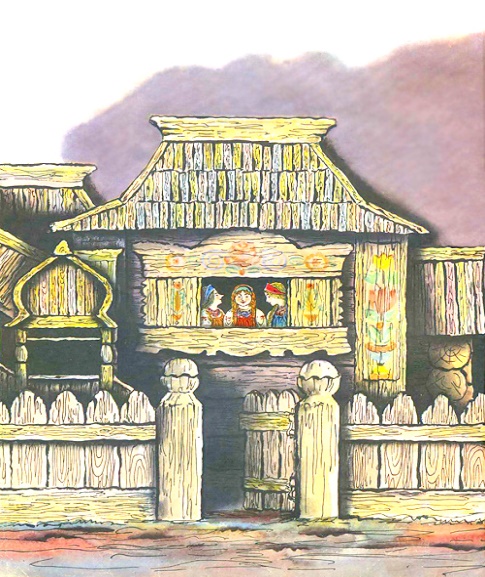 У лукоморья дуб зелёный;
Златая цепь на дубе том:
И днём и ночью кот учёный
Всё ходит по цепи кругом;(Руслан и Людмила)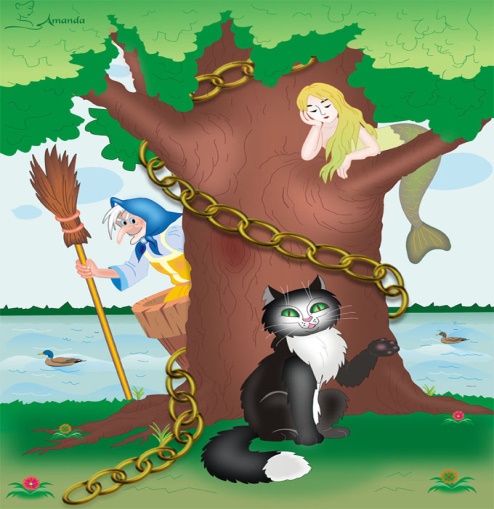 …Голосом молвит человечьим:
«Отпусти ты, старче, меня в море,
Дорогой за себя дам откуп:
Откуплюсь чем только пожелаешь»
Удивился старик, испугался:(Сказка о рыбаке и рыбке)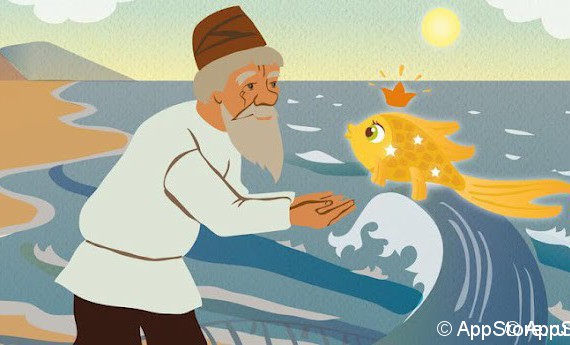 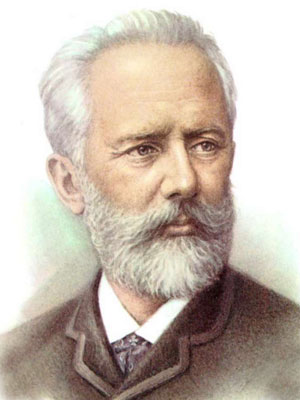 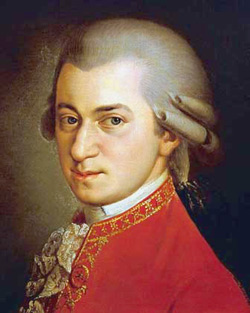 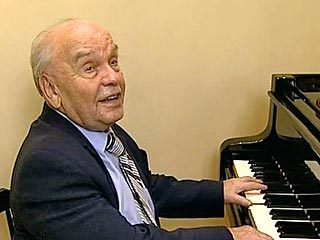 ЗадачиИгрушкиИгровоеоборудованиеДидактическиематериалыВиды деятельностиСоциально - коммуникативное развитиеСоциально - коммуникативное развитиеСоциально - коммуникативное развитиеСоциально - коммуникативное развитиеСоциально - коммуникативное развитиеУсвоение норм и ценностей, принятых в обществе.Куклы по сезонам, куклы народов мира, тематические конструкторы «Морской порт», «Аэропорт», «Железная дорога», «Космодром», «Стройка», крупногабаритные наборы для сюжетно-ролевых игр («Кухня», «Няня», «Мастерская», «Парикмахерская» и др.)Дом игровой крупногабаритный (в т.ч. вариант с горкой), домик кукольный.Игры типа «Как правильно себя вести», «Зоопарк настроений» и др., викторины типа «Школа этикета для малышей» и т.п.ИгроваяКоммуникативнаяТрудоваяДвигательнаяРечеваяПознавательно - исследовательскаяХудожественно - эстетическаяФизическое развитиеРазвитие общения и взаимодействия ребенка со взрослыми и сверстниками.Куклы, забавные куклы (например, кукла с веснушками, кукла Антошка и т.п.), тематические машины, конструкторы, набор для сюжетно-ролевых игр типа «Касса», игрушечный телефон и др. Игровой центр с горкой.Комплект книг, настольно-печатные игры.ИгроваяКоммуникативнаяТрудоваяДвигательнаяРечеваяПознавательно - исследовательскаяХудожественно - эстетическаяФизическое развитиеСтановление самостоятельности, целенаправленности и саморегуляции собственных действий.Игры с полем, фишками, карточками, кубиком, конструкторы, игры типа лото, мозаика, игра-пазл.Игровая палатка, тоннели крупногабаритные.Настольно-печатные игры типа «Как правильно себя вести»ИгроваяКоммуникативнаяТрудоваяДвигательнаяРечеваяПознавательно - исследовательскаяХудожественно - эстетическаяФизическое развитиеРазвитие социального и эмоционального интеллекта, эмоциональной отзывчивости, сопереживания.Куклы по сезонам, забавные куклы (например, кукла с веснушками, кукла Антошка и т.п.), кукольные театры («Теремок», «Репка», «Маша и медведь» и др.)Комплекты видеофильмов, медиапрезентаций, диафильмов.Настольно-печатные игры типа «Как правильно себя вести». «Зоопарк настроений», комплекты книг.ИгроваяКоммуникативнаяТрудоваяДвигательнаяРечеваяПознавательно - исследовательскаяХудожественно - эстетическаяФизическое развитиеФормирование готовности к совместной деятельности со сверстниками.Крупногабаритные наборы для сюжетно-ролевой игры («Кухня», «Няня», «Мастерская», «Парикмахерская» и др.), конструкторы, игровой домик для кукол.Комплекты видеофильмов, медиапрезентаций, диафильмов.Настольно-печатные игры, в т.ч. игры народов мира.ИгроваяКоммуникативнаяТрудоваяДвигательнаяРечеваяПознавательно - исследовательскаяХудожественно - эстетическаяФизическое развитиеФормирование уважительного отношения и чувства принадлежности к своей семье, сообществу детей и взрослых в ДОО.Куклы по сезонам, игрушка- набор для уборки, фигурки людей («Моя семья»), кукольный театр или отдельные куклы.Комплекты видеофильмов, медиапрезентаций, диафильмов.Макеты «Мой детский сад», «Мой дом» и т.п., комплекты книг.ИгроваяКоммуникативнаяТрудоваяДвигательнаяРечеваяПознавательно - исследовательскаяХудожественно - эстетическаяФизическое развитиеФормирование позитивных установок к различным видам труда и творчества.Тематические машины (пожарная машина, автомобиль-трейлер, автомобиль коммунальный, автомобиль-бетоновоз, автомобиль-контейнеровоз, экскаватор «Малыш» и т.п.), игрушка-набор для уборки, конструкторы и строительные наборы, кукольный театр, «Профессии», набор «Дары Фребеля».Комплекты видеофильмов, медиапрезентаций, диафильмов.Наборы карточек на тему «Профессии», демонстрационный материал, комплекты книг.ИгроваяКоммуникативнаяТрудоваяДвигательнаяРечеваяПознавательно - исследовательскаяХудожественно - эстетическаяФизическое развитиеФормирование безопасного поведения в быту, социуме, природе.Тематические машины, самолеты, водный транспорт, парковки, железная дорога, тематические конструкторы «Морской порт», «Аэропорт», «Железная дорога», «Космодром», «Стройка». Игровая палатка, дом игровой крупногабаритный (в т.ч. вариант с горкой).Наборы карточек типа «Дети и дорога», демонстрационный материал на тему «Природа России» и т.п.ИгроваяКоммуникативнаяТрудоваяДвигательнаяРечеваяПознавательно - исследовательскаяХудожественно - эстетическаяФизическое развитиеРазвитие общения и взаимодействия ребенка со взрослыми и сверстниками.Куклы, забавные куклы (например, кукла с веснушками, кукла Антошка и т.п.), тематические машины, конструкторы, набор для сюжетно-ролевых игр типа «Касса», игрушечный телефон и др. Игровой центр с горкой.Комплект книг, настольно-печатные игры.ИгроваяКоммуникативнаяТрудоваяДвигательнаяРечеваяПознавательно - исследовательскаяХудожественно - эстетическаяФизическое развитиеПознавательное развитиеПознавательное развитиеПознавательное развитиеПознавательное развитиеПознавательное развитиеРазвитие интересов, любознательности и познавательной мотивации.Игры с полем, фишками, карточками, кубиком, поле-пазл, игрушки интерактивные, в т.ч. повторяющие слова, игрушечный рульДетский компьютер, калейдоскоп, фотокамера и т.п.Настольно-печатные игры типа «Научные опыты», наборы для экспериментов, игра-головоломка, конструкторы с различным скреплением деталей, объемные конструкторы, коврики с силуэтами.ИгроваяКоммуникативнаяТрудоваяДвигательнаяРечеваяПознавательно - исследовательскаяХудожественно - эстетическаяФизическое развитиеФормирование познавательных действий, становление сознанияДидактические игрушки «Домик», «Волшебный кубик, игрушки-каталкиДоска магнитная со счетами, доска-мольберт для рисования, детский компьютер.Дидактические игры (Уникуб), математический планшет, конструкторы с разным скреплением деталей, наборы типа «Сложи узор из геометрических фигур, доска Сегена. Домино, лото, кубики, парные картинки, пирамиды с кольцами, развивающие наборы с пирамидами, наборы для экспериментов, игры на запоминание, набор «Дары Фребеля, азбука с подвижными картинками. ИгроваяКоммуникативнаяТрудоваяДвигательнаяРечеваяПознавательно - исследовательскаяХудожественно - эстетическаяФизическое развитиеРазвитие воображения и творческой активности.Конструкторы, музыкальные игрушки.Игровая палатка, калейдоскоп, детский компьютер.Настольно-печатные игры, набор «Дары Фребеля», игра настольная + сказка + раскраска, игра головоломка, фоторамки, кубики, мозаики.ИгроваяКоммуникативнаяТрудоваяДвигательнаяРечеваяПознавательно - исследовательскаяХудожественно - эстетическаяФизическое развитиеФормирование первичных представлений о себе, других людях, объектах окружающего мира, свойствах и отношениях объектов окружающего мира (форме, цвете, размере, материале, звучании, ритме, темпе, количестве, числе, части и целом, пространстве и времени, движении и покое, причинах и следствиях и др.)Тематические машины, куклы по сезонам, крупногабаритные наборы для сюжетно-ролевых игр («Кухня», «Няня», «Мастерская», «Парикмахерская» и др.), мебель для кукол, игрушечные музыкальные инструменты, неваляшки.Игровая палатка, логический столик, детский компьютер.Демонстрационные комплекты типа «Дети и дорога», знаки дорожного движения, демонстрационный комплект, набор цифр «Учимся считать», наборы «Фигуры и формы», «Больше-меньше», веселые шнурочки, игры в кармашке, парные картинки, лото, конструкторы и строительные наборы, развивающие наборы с пирамидами, настольно-печатные игры типа «Познавательная дорожка».ИгроваяКоммуникативнаяТрудоваяДвигательнаяРечеваяПознавательно - исследовательскаяХудожественно - эстетическаяФизическое развитиеФормирование первичных представлений о малой родине и Отечестве, представлений о социально-культурных ценностях нашего народа, об отечественных традициях и праздниках, о планете Земля как общем доме людей, об особенностях ее природы, о многообразии стран и народов мира.Куклы народов мира, кукольные театры («Теремок», «Репка», «Маша и медведь», и др.), техника военная (игрушечные машины), игрушечные музыкальные инструменты, неваляшки, игровые наборы продуктов, овощей и фруктов, фигурок животных, людей.Комплекты видеофильмов, медиапрезентаций, диафильмов.Четыре сезона/комплект (зима, весна), электронно-озвучивающий плакат, макеты «Мой город», «Моя Родина», и т.п., комплекты книг.ИгроваяКоммуникативнаяТрудоваяДвигательнаяРечеваяПознавательно - исследовательскаяХудожественно - эстетическаяФизическое развитиеРазвитие речиРазвитие речиРазвитие речиРазвитие речиРазвитие речиОвладение речью как средством общения и культуры.Крупногабаритные наборы для сюжетно-ролевых игр («Кухня», «Няня», «Мастерская», «Парикмахерская» и др.)Комплекты видеофильмов, медиапрезентаций, диафильмов.Комплект книгИгроваяКоммуникативнаяТрудоваяДвигательнаяРечеваяПознавательно - исследовательскаяХудожественно - эстетическаяФизическое развитиеОбогащение активного словаря.Тематические машины, самолеты, водный транспорт, парковки, железная дорога, лото, игрушки интерактивные, в т.ч. повторяющие слова, игровые наборы продуктов, овощей и фруктов, фигурок животных, людей.Комплекты видеофильмов, медиапрезентаций, диафильмовЭлектронно-озвучивающий плакат, тренажер «Речевой», комплекты книг.ИгроваяКоммуникативнаяТрудоваяДвигательнаяРечеваяПознавательно - исследовательскаяХудожественно - эстетическаяФизическое развитиеРазвитие связной, грамматически правильной диалогической и монологической речи.Набор сюжетно-ролевых игр, тематические машины, игрушечный телефон.Комплекты видеофильмов, медиапрезентаций, диафильмов.Настольно-печатные игры, комплекты книг, демонстрационный материал по различной тематике.ИгроваяКоммуникативнаяТрудоваяДвигательнаяРечеваяПознавательно - исследовательскаяХудожественно - эстетическаяФизическое развитиеРазвитие речевого творчества.Перчаточные и пальчиковые куклы.Детский компьютер.Конструктор электронный, игры типа «Весёлая азбука», настольно-печатные игры, комплекты книг, демонстрационный материал по различной тематике, электронно-озвучивающие плакаты.ИгроваяКоммуникативнаяТрудоваяДвигательнаяРечеваяПознавательно - исследовательскаяХудожественно - эстетическаяФизическое развитиеРазвитие звуковой и интонационной культуры речи, фонематического слуха.Игровые наборы продуктов, овощей и фруктов, фигурок животных, людей, куклы музыкальные.Детский компьютер.Электронно-озвучивающий плакат, набор букв «Алфавит» (32 элемента), кубики с азбукой, игры типа «Говорящий куб».ИгроваяКоммуникативнаяТрудоваяДвигательнаяРечеваяПознавательно - исследовательскаяХудожественно - эстетическаяФизическое развитиеЗнакомство с книжной культурой, детской литературой, понимание на слух текстов различных жанров детской литературы.Игрушки-персонажи, куклы, мягкие книжки-игрушки.Комплекты видеофильмов.Наборы детских книг, набор книг «Учимся читать» для говорящей ручки нового поколения, книжка-панорамка.ИгроваяКоммуникативнаяТрудоваяДвигательнаяРечеваяПознавательно - исследовательскаяХудожественно - эстетическаяФизическое развитиеФормирование звуковой аналитико-синтетической активности как предпосылки обучения грамоте.Развивающие игрушки типа «Дерево» со светом и звуком.Звуковой коврик.Тренажер «Речевой», лото, домино.ИгроваяКоммуникативнаяТрудоваяДвигательнаяРечеваяПознавательно - исследовательскаяХудожественно - эстетическаяФизическое развитиеХудожественно - эстетическое развитиеХудожественно - эстетическое развитиеХудожественно - эстетическое развитиеХудожественно - эстетическое развитиеХудожественно - эстетическое развитиеРазвитие предпосылок целостно-смыслового восприятия и понимания произведений искусства (словесного, музыкального, изобразительного), мира природы.Игрушечные музыкальные инструменты, комплекты фигурок животных, кукольный театрИнтерактивные игровые столы, комплекты видеофильмов, медиапрезентаций, диафильмовЭлектронно-озвучивающий плакат, комплекты книг, демонстрационный материал по различной тематике, природный материалИгроваяКоммуникативнаяТрудоваяДвигательнаяРечеваяПознавательно - исследовательскаяХудожественно - эстетическаяФизическое развитиеСтановление эстетического отношения к окружающему миру.Куклы, в т.ч. народные.Комплекты видеофильмов, медиапрезентаций, диафильмов.Демонстрационный материал по различной тематике, изделия народных промыслов, природный материал.игроваяКоммуникативнаяТрудоваяДвигательнаяРечеваяПознавательно – исследовательскаяХудожественно – эстетическаяФизическое развитиеФормирование элементарных представлений о видах искусства.Игрушки народных промыслов.Детский компьютер, комплекты видеофильмов, аудиоматериалов, медиапрезентаций, диафильмов.Электронно-озвучивающий плакат «Музыкальные инструменты» и т.п., набор для отливки барельефов, гравюра, альбомы по живописи.ИгроваяКоммуникативнаяТрудоваяДвигательнаяРечеваяПознавательно - исследовательскаяХудожественно - эстетическаяФизическое развитиеВосприятие музыки, художественной литературы, фольклора.Игрушки народных промыслов.Детский компьютер, комплекты видеофильмов, аудиоматериалов, медиапрезентаций, аудиодисков.Комплекты книг, в т. народных сказок, книжки-раскраски.ИгроваяКоммуникативнаяТрудоваяДвигательнаяРечеваяПознавательно - исследовательскаяХудожественно - эстетическаяФизическое развитиеСтимулирование сопереживания персонажам художественных произведений.Набор-настольный театр «Репка» и др.Комплекты аудиодисков.Настольно-печатные игры, комплекты книг.ИгроваяКоммуникативнаяТрудоваяДвигательнаяРечеваяПознавательно - исследовательскаяХудожественно - эстетическаяФизическое развитиеРеализация самостоятельной творческой деятельности детей (изобразительной, конструктивно-модельной, музыкальной и др.)Игрушечные музыкальные инструменты, игры типа «Игрушки своими руками и их роспись».Набор трафаретов с карандашами, игровой набор для рисования, электроприбор для выжигания по дереву.Роспись по холсту, гравюра, набор для отливки барельефов, набор с пластилином, раскраска по номерам, конструкторы.ИгроваяКоммуникативнаяТрудоваяДвигательнаяРечеваяПознавательно - исследовательскаяХудожественно - эстетическаяФизическое развитиеФизическое развитиеФизическое развитиеФизическое развитиеФизическое развитиеФизическое развитиеРазвитие физических качеств - координации, гибкости и др.Каталки, каталки на палочке, пирамиды с кольцами, развивающие наборы с пирамидами, кольцеброс.Машины-двигатели, игра-городки, гольф детский, дартс, мяч резиновый, мяч с рогами,мяч -попрыгун, горка большая, набор мягких модулей, сухой бассейн с комплектом шаров, клюшка с двумя мячами в сетке, спортивные мини-центры.Примечание: для решения данной задачи не предусмотрено использование дидактического материала.ИгроваяКоммуникативнаяТрудоваяДвигательнаяРечеваяПознавательно - исследовательскаяХудожественно - эстетическаяФизическое развитиеФормирование опорно-двигательной системы организма, развитие равновесия, крупной и мелкой моторики обеих рук, обучение правильному, не наносящему ущерба организму выполнению основных движений (ходьба, бег, мягкие прыжки, повороты в обе стороны).Кегли, неваляшки, качалки, кольцеброс.Машины-двигатели, набор шаров для сухого бассейна, мяч резиновый, мяч-попрыгун, мяч массажный, обруч пластмассовый, игрушки для игры с водой и песком, тоннели крупногабаритные, клюшка с двумя мячами в сетке, массажная дорожка, набор теннисный детский (4 предмета), набор для гольфа (3 предмета), дартс, скакалки, обручи, лопаты. Мозаика, конструкторы, в т.ч. объёмные, шнуровки, развивающие наборы с пирамидами, пирамиды с кольцами.ИгроваяКоммуникативнаяТрудоваяДвигательнаяРечеваяПознавательно - исследовательскаяХудожественно - эстетическаяФизическое развитиеФормирование начальных представлений о некоторых видах спорта.Куклы-спортсмены.Набор боксерский, велосипеды, набор для игры в мини-футбол и т.п., набор теннисный детский (4 предмета), набор для гольфа (3 предмета).Настольно-печатные игры. Демонстрационный материал типа «Спорт и спортсмены», макеты типа «Стадион».ИгроваяКоммуникативнаяТрудоваяДвигательнаяРечеваяПознавательно - исследовательскаяХудожественно - эстетическаяФизическое развитиеОвладение подвижными играми с правилами.Игры типа «Твистер», «Дартс» и т.п.Мяч резиновый, мяч- попрыгун, набор для гольфа, набор для игры в мини- футбол и т.п.Примечание: для решения данной задачи не предусмотрено использование дидактического материала.ИгроваяКоммуникативнаяТрудоваяДвигательнаяРечеваяПознавательно - исследовательскаяХудожественно - эстетическаяФизическое развитиеСтановление целенаправленности и саморегуляции в двигательной сфере.Игра - городки, кольцеброс, движущиеся игрушки.Игровой центр с горкой, набор для игры в мини- футбол, набор боксерский.Примечание: для решения данной задачи не предусмотрено использование дидактического материала.ИгроваяКоммуникативнаяТрудоваяДвигательнаяРечеваяПознавательно - исследовательскаяХудожественно - эстетическаяФизическое развитие